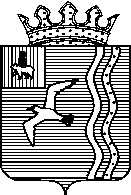 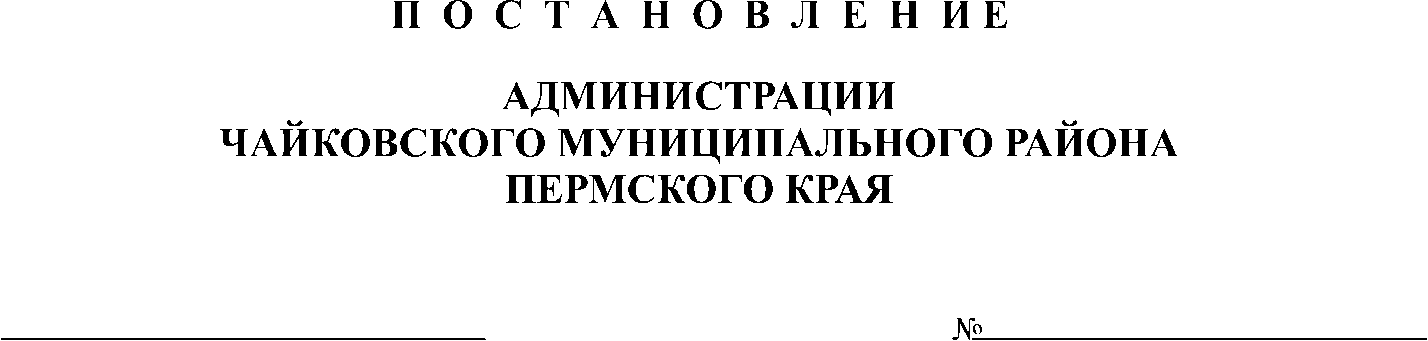 ┌                                                                             ┐В соответствии с Федеральным законом от 06 октября 2003 года № 131-ФЗ «Об общих принципах организации местного самоуправления в Российской Федерации», Постановлением администрации Чайковского муниципального района от 15 июля 2013 № 1944 «Об утверждении Порядка разработки, реализации и оценки эффективности муниципальных программ Чайковского муниципального района», на основании статьи 22 Устава муниципального образования «Чайковский муниципальный район» и в целях  создания защищенной, комфортной и доброжелательной среды для жизни, развития и благополучия детей и семей с детьми на территории Чайковского муниципального района	ПОСТАНОВЛЯЮ:	1. Утвердить прилагаемую муниципальную программу «Социальная поддержка граждан Чайковского муниципального района».2. Опубликовать постановление в муниципальной газете «Огни Камы» и разместить на официальном сайте администрации муниципального района.3. Постановление вступает в силу с 01 января 2015 года.4. Контроль за исполнением постановления возложить на заместителя главы муниципального района – главы администрации Чайковского муниципального района по социальным вопросам Пойлова А.Н.Глава муниципального района – глава администрации Чайковского муниципального района                                          	   Ю.Г.Востриков                                                                       УТВЕРЖДЕНАпостановлением администрации Чайковского муниципального районаот 25.11.2014 №2145Муниципальная программа «Социальная поддержка граждан Чайковского муниципального района» (в редакции постановлений от 30.11.2015 № 1401, от 19.01.2016 № 34, от 14.03.2016 № 188, от 08.08.2016              № 684, от 27.10.2016 № 980, от 08.02.2017 № 58, от 27.02.2017 № 137, от 26.04.2017 № 491, от 25.07.2017 № 1025, от 27.09.2017 №1315, от 27.02.2018 №279)I. Паспорт программы II. Характеристика текущего состояния среды для жизни, развития и благополучия детей и семей с детьми на территории Чайковского муниципального района2.1.	В 2014 году в Чайковском муниципальном районе действует сеть 57 муниципальных образовательных учреждений (детские сады, общеобразовательные учреждения и учреждения дополнительного образования, молодёжные центры), позволяющая реализовать образовательные потребности граждан и обеспечить социально-экономическое развитие района. 2.2.	Система образования остается одной из самых крупных в социальной сфере Чайковской территории. На 01 сентября 2014 года в муниципальных образовательных организациях по программе дошкольного образования обучается 5880 воспитанников, по программам начального общего, основного общего, среднего общего образования обучается 12137 учащихся, по программам дополнительного образования обучаются 8549 учащихся. Благодаря скоординированной деятельности администрации, местных органов самоуправления и муниципальных образовательных учреждений за период с 2012 по 2014 год удалось увеличить на 210 мест количество мест в муниципальных образовательных учреждениях, реализующих программы дошкольного образования. Охват детского населения от 1,5 до 7 лет дошкольным образованием в Чайковском муниципальном районе на 01 сентября 2014 года составляет 75 %.На 01 сентября 2014 года имеется очередность (412 детей) на получение мест в муниципальных дошкольных образовательных учреждениях для детей от 1,5 лет до 3 лет. Особенно остро стоит вопрос устройства детей старше 3 лет в дошкольные образовательные учреждения с. Фоки. В городе Чайковский имеются свободные места для детей старше 3 лет. Статистические данные свидетельствуют о том, что в последние годы наблюдается увеличение количества обучающихся: 2008 год – 10 567 учащихся, 2010 год – 10 877 учащихся, 2012 год – 11 405 учащихся, 2013 год – 11 502 учащихся, 2014 год – 11 788 учащихся.2.3.	Социальная поддержка граждан Чайковского муниципального района представляет собой самостоятельное направление муниципальной семейной политики, реализуемой посредством комплекса специальных правовых, экономических, организационных и иных мер. Меры государственной социальной поддержки граждан определены федеральным, региональным законодательством, иными нормативными правовыми актами, которыми определены гарантии и меры поддержки семей и семей, имеющих детей, а также расходные обязательства по предоставлению этих мер. Кроме того, обозначены формы и размеры установленных обязательств.2.4.	В Чайковском муниципальном районе в полном объеме действует система социальных гарантий семьям, имеющим детей. Получатели ежемесячных мер социальной поддержки определены по категориальному принципу в соответствии с федеральным и региональным законодательством и муниципальными нормативными актами.2.5.	Исполнение государственных социальных обязательств за счет средств краевого бюджета осуществляется:2.5.1.	за счет средств краевого бюджета:2.5.1.1. по выплате компенсации части родительской платы за содержание ребенка в образовательных организациях муниципального района, реализующих образовательную  программу дошкольного образования;2.5.1.2. по предоставлению мер социальной поддержки учащимся общеобразовательных учебных заведений из малоимущих многодетных семей и малоимущих семей;2.5.1.3. по предоставлению  единовременной выплаты малоимущим семьям, имеющим детей, поступивших в первый класс в 2016-2017 учебном году. 2.5.2. за счет средств районного бюджета:2.5.2.1. организация питания льготной категории детей дошкольного возраста в образовательных организациях, реализующих образовательную  программу дошкольного образования	 2.6.	Анализ ситуации позволяет сделать вывод о том, что современное состояние системы общего образования в районе относительно стабильно, имеет как позитивные, так и негативные тенденции развития и функционирования. Основной проблемой для современного периода развития общего образования являются недостаточный уровень доступности дошкольного образования из-за нехватки мест в детских садах.2.7.	В целях осуществления социальной защиты семьи и детства, удовлетворения потребности в оздоровлении, отдыхе и занятости в каникулярное время организуется летняя оздоровительная кампания в соответствии с нормативно-правовыми актами федерального, краевого и муниципального уровней по вопросам организации летнего отдыха, оздоровления и занятости детей и соглашения администрации Чайковского муниципального района с Министерством социального развития Пермского края «О предоставлении субвенции из регионального фонда компенсации на выполнение государственных полномочий по организации оздоровления и отдыха детей». 2.8.	За счет средств бюджета Пермского края в Чайковском муниципальном районе организуется оздоровление, отдых детей и подростков в:2.8.1.	лагерях дневного пребывания, 2.8.2.	загородных детских оздоровительных лагерях, 2.8.3.	детских санаторно-оздоровительных лагерях (санаториях-профилакториях).А так же предусмотрена компенсация родителям (законным представителям) за приобретенные путевки для детей, отдохнувших в загородных детских оздоровительных лагерях и детских санаторно-оздоровительных лагерях.2.9.	За счет средств районного бюджета осуществляется организация различных форм отдыха детей и их оздоровления (организация детских профильных лагерей, палаточных передвижных и туристических стационарных лагерей и пр.).2.10. В рамках лагерей дневного пребывания дети учреждений, подведомственных Управлению культуры и искусства, принимают участие в фестивале «Наш Пермский край им. Д.Б. Кабалевского»; международном конкурсе молодых композиторов «Посвящение Чайковскому» и всероссийском конкурсе юных пианистов.Лагеря дневного пребывания учреждений комитета по молодежной политике, физической культуре и спорту реализуют программы:художественно-эстетического направления, спортивно-оздоровительного направления, социально-педагогического направления,краеведческого направления. Организуется оздоровительный лагерь с дневным пребыванием  для детей с ослабленным здоровьем и детей-инвалидов с охватом  20 подростков в возрасте 12 – 17 лет, который  направлен на укрепление здоровья и организацию содержательного досуга, занятия ЛФК, проведение спортивно-оздоровительных мероприятий, реабилитацию и адаптацию детей с ограниченными возможностями здоровья и детей-инвалидов, формирование межличностных отношений. Продолжительность функционирования смены в лагерях с дневным пребыванием составляет 18 дней.В организации летней оздоровительной кампании принимают участие педагогические работники, специалисты по работе с молодежью. Более 50% сотрудников имеют высшее образование. База проведения лагерей – это учреждения образования, молодежной политики, культуры и искусства, детские дворовые площадки.2.11. В Чайковском муниципальном районе действует загородный детский оздоровительный лагерь (МАОУ ДОД Центр детского (юношеского) технического творчества «ЮТЕКС» - структурное подразделение детский лагерь «Огонек»).2.12. Для организации оздоровления и отдыха детей в детских санаторно-оздоровительных лагерях в Чайковском муниципальном районе предусматриваются субсидии хозяйствующим субъектам на приобретение путевок в загородные детские оздоровительные лагеря, детские санаторно-оздоровительные лагеря для детей работников данных хозяйствующих субъектов.2.13. Для организации оздоровления и отдыха детей в детских санаторно-оздоровительных и загородных лагерях предусмотрена выплата компенсации родителям (законным представителям) за приобретенные путевки для детей, отдохнувших в таких лагерях.2.14. За счет средств районного бюджета Управление общего и профессионального образования организует передвижные палаточные туристические лагеря,  в том числе сплавы по рекам Усьва, Сива, Колва, Белая, Кама), а также походы  в пределах  территории  Пермского края.  В лагерях отдыхает более 400 человек. Продолжительность лагерей от  3-х до 10 дней.Комитетом по молодежной политике, физической культуре и спорту организуется межпоселенческий туристический стационарный круглосуточный лагерь актива подростков и молодежи «Чайковский Селигер» с охватом 250 подростков в возрасте 14-17 лет. Организация лагеря направлена  на развитие лидерской компетентности и управленческой культуры, формирование  гражданской позиции и правового  просвещения подростков, создание условий для  самопознания, самовоспитания и повышения уровня социальной активности подростков, военно-патриотическое воспитание подростков, юношей, подготовка их к службе в Вооруженных Силах Российской Федерации.	 Управление культуры и искусства организует круглосуточный туристический стационарный лагерь «Венок Прикамья» (межнациональный семейный лагерь) с охватом 50 человек. «Венок Прикамья» – это уникальное событие, сочетающее в себе межнациональное общение, культурный отдых, реализацию творческого потенциала. Следует отметить проблемы, возникающие ежегодно при подготовке лагеря к летнему отдыху детей:в связи с тем, что заработная плата персонала лагеря значительно ниже, чем в образовательных учреждениях,  существует проблема при наборе кадров, как педагогического состава, так и административно-хозяйственного персонала;не решается вопрос по выплате компенсаций из средств районного бюджета за питание  персонала лагеря, что тоже является определенной трудностью при  подборе кадров;в течение ряда лет не решается проблема ремонта дороги участка д. Завод Михайловский – д. Башенино;для обеспечения конкурентоспособности и  обеспечения доступности для широких слоев населения, при проведении конкурсных  процедур стоимость путевки в лагерь «Огонек» ориентирована на среднюю стоимость путевки, утвержденную постановлением Правительства Пермского края, фактическая стоимость путевки  значительно выше, чем средняя стоимость путевки.2.15. Путевками на санаторно-курортное лечение и оздоровление обеспечиваются работники муниципальных учреждений Чайковского муниципального района, работающие в сферах образования, культуры и искусства, молодежной политики,  физкультуры и спорта.2.16. С целью повышение уровня доступности бесплатной медицинской помощи населению Чайковского муниципального района возникает необходимость в обеспеченности медицинскими кадрами. Улучшение обеспеченности медицинскими кадрами достигалось в 2011-2013 годах путем реализации муниципальной и краевой программ по привлечению молодых специалистов в учреждения здравоохранения Чайковского муниципального района. Благодаря этим программам, на территорию района было привлечено 37 молодых специалистов, из числа которых 13 получили служебное жилье, 35 получили денежные выплаты в размере 100 тысяч рублей, 13 оплачивался проезд к месту работы, двоим частично компенсировали затраты на приобретение (строительство) жилья.Кроме того, на территории в 2012-2013гг. активно сработала краевая программа «Земский доктор» (получение 1 млн. руб.), благодаря которой в Фокинскую участковую  больницу»  было привлечено 9 молодых специалистов.  В 2014 году еще 2 молодых специалиста получили выплату. В психиатрическую  больницу  и противотуберкулезный диспансер по программе «Земский доктор» было привлечено 2 врача специалиста. Во 2 полугодии 2015 года администрация Чайковского муниципального района исполнила свои обязательства по ведомственной целевой программе «Привлечение и закрепление врачебных кадров для работы в муниципальных бюджетных учреждениях здравоохранения Чайковского муниципального района на 2011-2013 годы»: 4 врачам - молодым специалистам была осуществлена выплата единовременной материальной помощи в размере по 100 000 рублей. В 2015 году был завершен 1 этап ремонта помещений по адресу: ул. Приморский бульвар, 21, для дальнейшего предоставления жилья специалистам социальной сферы, на 2 этапе произведены работы по перепланировке 4 квартир в 2016 году. Привлечение дополнительного финансирования возможно посредством программно-целевого метода. Целесообразность использования программно-целевого метода в решении проблемы, связанной с привлечением врачебных кадров, а также закрепления их на рабочих местах, подтверждается результатами реализации муниципальной программы в сфере здравоохранения в 2011-2013 гг.III. Приоритеты, цели и задачи муниципальной программы, прогноз развития и планируемые показатели по итогам реализации муниципальной программы3.1.	Приоритеты муниципальной политики в сфере благополучия детей и семей с детьми, в сфере здравоохранения на территории Чайковского муниципального района определены документами, принятыми на федеральном, региональном уровнях. Ключевыми являются – Федеральный закон от 24 июля 1998 года № 124-ФЗ «Об основных гарантиях прав ребенка в Российской Федерации»,  Федеральный закон от  06 октября 2003 года № 131-ФЗ «Об общих принципах организации местного самоуправления в Российской Федерации», Федеральный закон от 21 ноября 2011 года № 323-ФЗ «Об основах охраны здоровья граждан в Российской Федерации», Указ Президента Российской Федерации от 01 июня 2012 года № 761 «О Национальной стратегии действий в интересах детей на 2012-2017 годы», Федеральный закон от 29 декабря 2012 года  № 273-ФЗ «Об образовании в Российской Федерации», Постановление Правительства Пермского края от 02 августа 2012 года № 603-п «О реализации Закона Пермского края  от 29 февраля 2012 года № 5-ПК «О дополнительных мерах социальной поддержки семей, имеющих детей», Постановление Правительства Пермского края от 01 апреля 2013 года № 173-п «Об обеспечении отдыха и оздоровления детей в Пермском крае», Постановление Правительства Пермского края от 03 октября 2013 года № 1319-п «Об утверждении государственной программы Пермского края «Развитие здравоохранения», Закон Пермского края от 01 апреля 2015 года № 461-ПК «Об обеспечении работников государственных и муниципальных учреждений  Пермского края путевками на санаторно-курортное лечение и оздоровление», Закон Пермского края от 23 ноября 2015 года № 573-ПК «Об охране здоровья граждан в Пермском крае», Закон Пермского края от 05 февраля 2016 года № 602-ПК «Об организации и обеспечении отдыха детей и их оздоровления в Пермском крае».3.2.	Целью программы является создание защищенной, комфортной и доброжелательной среды для жизни, развития и благополучия детей и семей с детьми, повышение уровня доступности бесплатной медицинской помощи населению на территории Чайковского муниципального района.3.3.	В качестве основных задач подпрограммы определены:3.3.1.	социальная поддержка семей, имеющих детей;3.3.2.	реализация мероприятий по организации  оздоровления и отдыха детей. 3.3.3.	совершенствование и модернизация материальной базы загородного лагеря отдыха и оздоровления детей;3.3.4. обеспечение работников муниципальных учреждений бюджетной сферы Чайковского муниципального района путевками на санаторно-курортное лечение и оздоровление;3.3.5. привлечение на работу в государственные учреждения здравоохранения врачей - молодых специалистов; 3.3.6. закрепление и сохранение врачебных кадров в Чайковском муниципальном районе;3.3.7. межведомственное взаимодействие по вопросам сохранения и укрепления здоровья населения.IV. Ожидаемые конечные результаты Программы4.1.	В ходе реализации программы будут достигнуты следующие результаты:Количество родителей (законных представителей), получающих компенсацию части родительской платы за содержание ребенка в муниципальных образовательных организациях, реализующих образовательную программу дошкольного образования, 6469 чел. к 2020 году.Количество учащихся из малоимущих многодетных семей, получающих меры социальной поддержки, 1479 чел. к 2020 году. Количество учащихся из малоимущих семей, получающих меры социальной поддержки, 3227 чел. к 2020 году. Количество детей из малоимущих семей, на которых предоставлена единовременная выплата при поступлении в первый класс в 2016-2017 учебном году, 593 чел.Количество детей из семей, имеющих льготы по оплате за услуги по содержанию детей дошкольного возраста в образовательных учреждениях, реализующих  программу дошкольного образования, 1683 чел. ежегодно. Количество учащихся образовательных учреждений с ограниченными возможностями здоровья, получающих меры социальной поддержки, 166 чел. ежегодно.Доля детей в возрасте от 7 до 17 лет (включительно), охваченных различными формами отдыха детей и их оздоровления за счет средств консолидированного бюджета и привлеченных средств, 70 % к 2020 году.Доля детей в возрасте от 7 до 17 лет (включительно), оздоровленных в загородных и санаторно-оздоровительных лагерях за счет средств консолидированного бюджета и привлеченных средств - 11% к 2020 году.Количество детей в возрасте от 7 до 17 лет (включительно), оздоровленных в загородном лагере за счет средств консолидированного бюджета, 290 чел. ежегодно.Количество работников муниципальных учреждений, обеспеченных путевками на санаторно-курортное лечение и оздоровление, 40 чел. ежегодно.Количество привлеченных врачей  в государственные учреждения здравоохранения, расположенные на территории Чайковского муниципального района – 19 чел. к 2020 году.Количество врачей, улучшивших жилищные условия  – 8 чел. к 2020 году.Количество проведенных заседаний коллегиальных органов  по вопросам сохранения и укрепления здоровья населения – 8 заседаний ежегодно.Показатели ожидаемых результатов реализации муниципальной программыV. Сроки реализации ПрограммыСроки реализации Программы: 2015-2020 годы.    VI. Мероприятия Программы6.1.	Задача «Социальная поддержка семей, имеющих детей» реализуется через проведение следующих мероприятий:6.1.1.	 предоставление компенсации части родительской платы за содержание ребенка в муниципальных образовательных организациях, реализующих образовательную программу дошкольного образования, семьям с детьми;6.1.2.	предоставление мер социальной поддержки малоимущим многодетным и малоимущим семьям;6.1.3.предоставление  единовременной выплаты малоимущим семьям, имеющим детей, поступивших в первый класс в 2016-2017 учебном году;6.1.4. содержание детей льготной категории в образовательных учреждениях, реализующих  программу дошкольного образования;6.1.5. организация питания детей с ограниченными возможностями здоровья в общеобразовательных организациях.6.2. К мероприятиям, повышающих качество и доступность организации отдыха детей и их оздоровления относятся:6.2.1.	организация лагерей с дневным пребыванием; 6.2.2.организация детских профильных лагерей, палаточных передвижных и туристических стационарных лагерей, и пр.;6.2.3.совершенствование и модернизация материальной базы загородного лагеря отдыха и оздоровления детей;6.2.4.предоставление субсидий хозяйствующим субъектам на приобретение путевок в загородные лагеря отдыха и оздоровления детей и санаторно-оздоровительные детские лагеря;6.2.5. приобретение путевок в загородный лагерь отдыха и оздоровления детей;6.2.6.предоставление родителям (законным представителям) компенсации части расходов на оплату загородного лагеря отдыха и оздоровления детей и санаторно-оздоровительного детского лагеря;6.2.7.	финансовое сопровождение реализации государственных полномочий по организации оздоровления и отдыха детей;6.2.8. приведение в нормативное состояние загородного детского лагеря.VII. Риски Программы и пути их минимизацииVIII. Ресурсное обеспечение Программы8.1.	Ресурсное обеспечение Программы включает средства из регионального бюджета и бюджета Чайковского муниципального района. 8.2.	Общий объем финансирования Программы на 2015-2020 годы составляет 661805,070 тыс. рублей, в том числе: 8.2.1.	средства федерального бюджета – 0,0 тыс. рублей;8.2.2.	средства бюджета Пермского края – 567409,403 тыс. рублей; 8.2.3.	средства районного бюджета 94300,503 тыс. рублей;8.2.4. средства бюджетов поселений– 95,164 тыс. рублей.8.3.	Примечание: 8.3.1.	Объем финансирования Подпрограмм определяется ежегодно при формировании бюджета Чайковского муниципального района и утверждается решением Земского Собрания Чайковского муниципального района о бюджете Чайковского муниципального района на соответствующий финансовый год и плановый период.8.3.2.	По результатам ежегодной оценки эффективности и результативности реализации подпрограмм возможно перераспределение объемов средств, предусмотренных на их реализацию по направлениям, отдельным мероприятиям и годам.IХ. Основные меры правового регулирования, направленныена достижение целей и конечных результатов Программы,с обоснованием основных положений и сроков принятиянеобходимых нормативных правовых актов9.1.	Основные меры правового регулирования, направленные на достижение целей и конечных результатов Программы, определяются нормативно-правовыми актами федерального и краевого уровней. А также разработкой  необходимых нормативно-правовых актов муниципального уровня в соответствии нормативно-правовыми актами федерального и краевого уровней.Х.  Перечень и краткое описание подпрограмм10.1.	Программа включает 4 подпрограммы, реализация мероприятий которых в комплексе призвана обеспечить достижение цели Программы и решение программных задач.10.1.1. Подпрограмма «Реализация системы мер социальной  поддержки семей, имеющих детей» (приложение 1 к Программе). В рамках подпрограммы планируется реализация мероприятий, связанных с предоставлением мер государственной социальной поддержки семьи и детей.10.1.2. Подпрограмма «Организация оздоровления и отдыха детей в каникулярное время» (приложение 2 к Программе). В рамках подпрограммы будет организована деятельность по оздоровлению, отдыху и занятости детей и реализованы мероприятия, направленные на повышение уровня кадрового обеспечения детских лагерей и развитие материально-технической базы детских лагерей на территории Чайковского муниципального района.10.1.3. Подпрограмма «Санаторно-курортное лечение и оздоровление работников муниципальных учреждений» (приложение 5 к Программе). В рамках подпрограммы будет организована деятельность по обеспечению работников муниципальных учреждений бюджетной сферы Чайковского муниципального района путевками на санаторно-курортное лечение и оздоровление».10.1.4. Подпрограмма «Создание благоприятных условий в целях привлечения медицинских кадров» (приложение 6 к Программе). В рамках подпрограммы будет организована деятельность по привлечению на работу в государственные  учреждения здравоохранения врачей - молодых специалистов, закреплению и сохранению кадров, организации межведомственного взаимодействия по вопросам сохранения и укрепления здоровья населения».ХI. Методика оценки эффективности муниципальной программы11.1. Оценка эффективности реализации муниципальной Программы (далее - Программы) производится путем сравнения фактически достигнутых значений показателей ожидаемых результатов с утвержденными (плановыми) на год (полугодие) значениями.11.2. Оценка эффективности реализации Программы проводится для обеспечения ответственного исполнителя муниципальной программы оперативной информацией о ходе и промежуточных результатах выполнения мероприятий муниципальной программы и подпрограмм, ожидаемых целевых показателей Программы, решения задач и реализации целей.11.3. Оценка эффективности Программы осуществляется в следующей последовательности:11.3.1. Степень достижения показателя ожидаемых результатов Программы определяется по формуле:где:СДПi -  степень достижения показателя.Зфi – фактическое значение показателя;Зпi - плановое значение показателя.или для показателей (индикаторов), желаемой тенденцией развития которых  является снижение значение, по формуле:Если при расчете степени достижения показателя муниципальной программы, значение СДПi ≥ 1,5, то считается, что прогнозируемые значения показателей были заведомо занижены. В таком случае значение показателя СДП считается равным 1,5. В ситуации, когда значение планового показателя имеет нулевое значение, а фактическое отличное от нуля (при отсутствии тенденции к снижению значения), степень достижения принимается на уровне 1,1 как высокоэффективное.11.3.2. Степень соответствия запланированному уровню затрат и эффективности использования средств бюджета Чайковского муниципального района (средств краевого и федерального бюджетов):ФФi - фактический объем финансовых ресурсов, поступивших на счет ГРБС, направленных на реализацию i - ожидаемого целевого показателя программы;ФПi - плановый объем финансовых ресурсов на реализацию i – ожидаемого целевого показателя программы на соответствующий отчетный период или фактический объем финансовых ресурсов в соответствии с заключенными договорами, направленный на реализацию i – ожидаемого целевого показателя программы. При условии софинансирования (с участием средств краевого и федерального бюджетов) плановое значение уровня финансирования  принимается в размере суммы фактически поступивших средств из краевого и федерального бюджетов в бюджет Чайковского муниципального района. Значение показателя Уф не может быть больше 1,0.При отсутствии значений (планового и фактического) финансирования показателя УФ считается равным 1,0. 11.3.3. На основании степени достижения показателей и достигнутого уровня затрат использования средств бюджета Чайковского муниципального района (средств краевого и федерального бюджетов), определяется уровень результативности показателя с учетом финансирования по формуле:11.3.4. Учитывая уровень результативности ожидаемых целевых показателей программы, производится расчет оценки эффективности показателя:где:Кi – коэффициент весомости ожидаемого целевого показателя программы11.3.5. На основании рассчитанных оценок эффективности ожидаемых целевых показателей программы оценивается эффективность непосредственно программы:11.3.6. По уровню эффективности ожидаемых результатов проводится оценка муниципальной Программы в соответствии со следующим ранжированием:50%>ЭП - муниципальная программа по итогам отчетного периода сработала неэффективно. Необходимо проанализировать ключевые показатели программы;50%≤ЭП≤70% - муниципальная программа реализуется с удовлетворительным результатом;70%<ЭП≤100% - муниципальная программа считается реализуемой с эффективным уровнем.ЭП >100% - муниципальная программа признается высокоэффективной.».                             Приложение 1к муниципальной программе «Социальная поддержка граждан Чайковского муниципального района»Подпрограмма 1 «Реализация системы мер социальной помощи и поддержки семей, имеющих детей»I. Паспорт подпрограммы II. Характеристика текущего состояния системы образования Чайковского муниципального района2.1.	В Чайковском муниципальном районе действует сеть муниципальных образовательных учреждений, позволяющая реализовать образовательные потребности граждан и обеспечить социально-экономическое развитие района. Система образования остается одной из самых крупных в социальной сфере Чайковской территории.На 01 июля 2014 года общее количество муниципальных образовательных учреждений составляет – 57, из них: 24 детских сада (2 из которых, находятся на реконструкции), 5 основных школ, 15 средних школ, 1 вечерняя школа, 1 лицей, 1 гимназия, 2 специальных коррекционных учреждения, 1 учебно – воспитательное учреждение открытого типа для  детей с девиантным поведением, 7 учреждений дополнительного образования детей. На 01 сентября 2014 года в муниципальных образовательных организациях по программе дошкольного образования обучается 5880 воспитанников, по программам начального общего, основного общего, среднего общего образования обучается 12137 учащихся, по программам дополнительного образования обучаются 8549 учащихся. Благодаря скоординированной деятельности администрации, местных органов самоуправления и муниципальных образовательных учреждений за период с 2012 по 2014 год удалось увеличить на 210 мест количество мест в муниципальных образовательных учреждениях, реализующих программы дошкольного образования. Охват детского населения от 1,5 до 7 лет дошкольным образованием в Чайковском муниципальном районе на 01 сентября 2014 года составляет 75 %.На 01 сентября 2014 года имеется очередность (412 детей) на получение мест в муниципальных дошкольных образовательных учреждениях для детей от 1,5 лет до 3 лет. Особенно остро стоит вопрос устройства детей старше 3 лет в дошкольные образовательные учреждения с. Фоки. В городе Чайковский имеются свободные места для детей старше 3 лет. Статистические данные свидетельствуют о том, что в последние годы наблюдается увеличение количества обучающихся в начальных классах. Причины – демографические изменения, прежде всего, значительное повышение рождаемости. Если в 2006-2007 учебном году первоклассников было 1037, то 1 сентября 2012 года в образовательные учреждения пришли 1309 первоклассников, в 2014 году - 1354. До 2008 года количество обучающихся и классов начальной школы снижалось. С 2008 года наметилась общая тенденция увеличения контингента детей: 2008 год – 10 567 учащихся, 2010 год – 10 877 учащихся, 2012 год – 11 405 учащихся, 2013 год – 11 502 учащихся, 2014 год – 11 788 учащихся.2.2.	Социальная поддержка граждан Чайковского муниципального района представляет собой самостоятельное направление муниципальной семейной политики, реализуемой посредством комплекса специальных правовых, экономических, организационных и иных мер.Меры государственной социальной поддержки граждан определены федеральным, региональным законодательством, иными нормативными правовыми актами. Нормативно-правовыми актами, непосредственно регулирующими отношения в сфере реализации подпрограммы «Реализация системы мер социальной помощи и поддержки отдельных категорий граждан» являются:Семейный кодекс Российской Федерации;Федеральный закон от 29 декабря   № 273-ФЗ «Об образовании в Российской Федерации»;Федеральный закон от 19 мая  № 81-ФЗ «О государственных пособиях гражданам, имеющим детей»;Федеральный закон от 24 июня  № 120-ФЗ «Об основах системы профилактики безнадзорности и правонарушений несовершеннолетних»;Федеральный закон от 21 декабря  № 159-ФЗ«О дополнительных гарантиях по социальной поддержке детей-сирот и детей, оставшихся без попечения родителей»;Закон Пермской области от 09 сентября  № 533-83 «О социальных гарантиях и мерах социальной поддержки семьи, материнства и детства в Пермском крае»;Закон Пермского края от 29 февраля  № 5-ПК «О дополнительных мерах социальной поддержки семей, имеющих детей»;постановление Правительства Пермского края от 06 июля  № 130-п «О предоставлении мер социальной поддержки малоимущим семьям, имеющим детей, и беременным женщинам»;постановление Правительства Пермского края от 02 августа № 603-п «О реализации Закона Пермского края от 29 февраля  № 5-ПК «О дополнительных мерах социальной поддержки семей, имеющих детей».Вышеперечисленными законодательными и изданными в связи с ними иными нормативными правовыми актами определены гарантии и меры поддержки семей и семей, имеющих детей, а также расходные обязательства по предоставлению этих мер. Кроме того, обозначены формы и размеры установленных обязательств.2.3.	В Чайковском муниципальном районе в полном объеме действует система социальных гарантий семьям, имеющим детей. Получатели ежемесячных мер социальной поддержки определены по категориальному принципу в соответствии с федеральным и региональным законодательством и муниципальными нормативными актами.2.4.	Исполнение социальных обязательств осуществляется за счет средств краевого и районного бюджетов:2.4.1.	за счет средств краевого бюджета:2.4.1.1. по выплате компенсации части родительской платы за содержание ребенка в образовательных организациях муниципального района, реализующих образовательную  программу дошкольного образования;родителям (законным представителям) компенсация выплачивается в следующих размерах:на первого ребенка в семье - 20%;на второго ребенка в семье - 50%;на третьего и каждого последующего ребенка в семье - 70% фактически уплаченной родительской платы;2.4.1.2. по предоставлению мер социальной поддержки обучающимся  общеобразовательных организаций из малоимущих многодетных семей и малоимущих семей:обучающиеся образовательных организаций из малоимущих многодетных семьей по очной форме обеспечиваются одеждой для посещения образовательной организации и  спортивной формой;бесплатное питание предоставляется обучающимся образовательных организаций из малоимущих многодетных семей и малоимущих семьей, обучающимся по очной и очно-заочной  форме;малоимущим семьям, имеющим детей, поступивших в первый класс в 2016-2017 учебном году в образовательные организации по очной форме, выплачивается  единовременная денежная выплата в размере 5000 рублей на каждого ребенка. 2.4.2. за счет средств районного бюджета:2.4.2.1. организация питания льготной категории детей дошкольного возраста в образовательных организациях реализующих образовательную программу дошкольного образования.В соответствии с решением Земского Собрания  Чайковского муниципального района № 290 от 31 октября 2012 года «Об утверждении порядка расчета и взимания платы родителей за услуги по содержанию детей (присмотр и уход) в муниципальных образованиях Чайковского муниципального района, реализующих основную общеобразовательную программу дошкольного образования, и категорий семей, имеющих льготы по оплате за содержание детей в муниципальных образовательных учреждениях, реализующих основную общеобразовательную программу дошкольного  образования на территории Чайковского муниципального района» размер родительской платы за содержание ребенка в  образовательных организациях, реализующих образовательную  программу дошкольного образования, соответствует затратам на питание. Родительская плата обеспечивает полное покрытие затрат на питание воспитанников по натуральным нормам. Полностью освобождаются от родительской платы:- родители (законные представители) детей-инвалидов, посещающих дошкольное образовательное учреждение;- законные представители детей-сирот и детей, оставшихся без попечения родителей, посещающих дошкольное образовательное учреждение;- родители (законные представители) детей с туберкулезной интоксикацией, посещающих дошкольное образовательное учреждение по направлению врача туберкулезного диспансера;- родители (законные представители) детей, посещающих дошкольное образовательное учреждение, из семей, находящихся в социально опасном положении (далее - СОП) и имеющих среднедушевой уровень дохода ниже прожиточного уровня, зарегистрированные на территории Чайковского муниципального района и стоящие на учете в реестре семей СОП Чайковского муниципального района;- родительская плата за содержание ребенка в дошкольном образовательном учреждении, реализующих образовательную программу дошкольного образования, снижается:- на 40% для родителей (законных представителей) - инвалидов I и II групп, дети которых посещают сельские дошкольные образовательные учреждения, реализующие программы дошкольного образования (кроме дошкольных образовательных учреждений в п. Марковский, п. Прикамский);- на 20% для родителей (законных представителей) - инвалидов I и II групп, дети которых посещают дошкольные образовательные учреждения города Чайковский, п. Марковский, п. Прикамский);- на 13% для семей, имеющих статус малоимущих в Чайковском муниципальном районе, дети которых посещают сельские образовательные учреждения, реализующие программы дошкольного образования (кроме дошкольных образовательных учреждений в п. Марковский, п. Прикамский);- на 50% для родителей (законных представителей), имеющих трех и более несовершеннолетних детей;в случае наличия у родителей (законных представителей) двух и более оснований для получения льгот по оплате питания на детей дошкольного возраста в образовательных организациях, реализующих образовательную  программу дошкольного образования, им предоставляется только одна льгота по их выбору.С 2018 года мероприятие «Организация питания льготной категории детей дошкольного возраста в образовательных организациях, реализующих образовательную программу дошкольного образования» включено в мероприятие «Содержание детей льготной категории в образовательных организациях, реализующих  программу дошкольного образования» в связи с включением с 01 января 2018 года в родительскую плату за содержание детей в дошкольных образовательных учреждениях, наряду с расходами на питание, расходов на приобретение мягкого инвентаря (постельное белье и принадлежности), чистящих и моющих средств. Расходы на питание включаются в родительскую плату в размере 100%, а расходы на приобретение мягкого инвентаря, чистящих и моющих средств в размере 70%.Категории семей, имеющих льготы: дети-инвалиды, дети-сироты и оставшиеся без попечения родителей, туб инфицированные дети, дети, находящиеся в социально опасном положении (СОП), малоимущие семьи в сельской местности, родители-инвалиды 1 и 2 группы, многодетные семьи.  С 01 января 2018 года в целях исполнения статьи 79 Федерального закона от 29 декабря 2012 года № 273-ФЗ «Об образовании в Российской Федерации», в льготную категорию включены дети с ограниченными возможностями здоровья (ОВЗ), посещающие детские сады.Кроме того, в данную  подпрограмму с 2018 года добавлено новое мероприятие «Организация питания детей с ограниченными возможностями здоровья в образовательных организациях». Стоимость двухразового бесплатного питания на период 2018-2020 гг. определена в соответствии со статьей 18.9. Закона Пермской области от 09 сентября 1996 года № 533-83 «О социальных гарантиях и мерах социальной поддержки семьи, материнства и детства в Пермском крае.III. Приоритеты, цели и задачи Подпрограммы3.1.	Приоритеты муниципальной политики в сфере благополучия детей и семей с детьми на территории Чайковского муниципального района определены документами, принятыми на федеральном, региональном уровнях. Ключевыми являются – Федеральный закон от 24 июля 1998 года № 124-ФЗ «Об основных гарантиях прав ребенка в Российской Федерации», Федеральный закон от 06 октября 2003 года № 131-ФЗ «Об общих принципах организации местного самоуправления в Российской Федерации», Федеральный закон от 29 декабря 2012 года № 273-ФЗ «Об образовании в Российской Федерации», Указ Президента Российской Федерации от 01 июня 2012 года № 761 «О Национальной стратегии действий в интересах детей на 2012-2017 годы», Постановление Правительства Пермского края от 02 августа 2012 года № 603-п «О реализации Закона Пермского края  от 29 февраля 2012 года № 5-ПК «О дополнительных мерах социальной поддержки семей, имеющих детей».3.2.	Целью подпрограммы является повышение уровня жизни граждан - получателей мер социальной помощи и поддержки. 3.3.	Для достижения данной цели необходимо решение задачи по социальной поддержке семей, имеющих детей.IV. Ожидаемые конечные результаты Подпрограммы4.1.	В ходе реализации подпрограммы будут достигнуты следующие результаты:4.1.1. Количество родителей (законных представителей), получающих компенсацию части родительской платы за содержание ребенка в муниципальных образовательных организациях Чайковского муниципального района, реализующих основную общеобразовательную программу дошкольного образования, 6469 чел. к 2020 г.4.1.2. Количество учащихся из малоимущих многодетных семей, получающих меры социальной поддержки, 1479 чел. к 2020 г.4.1.3. Количество учащихся из малоимущих семей, получающих меры социальной поддержки, 3227 чел. к 2020 г.4.1.4. Количество детей из малоимущих семей, на которых предоставлена единовременная выплата при поступлении в первый класс в 2016-2017 учебном году, 593 чел.4.1.5. Количество детей из семей, имеющих льготы по оплате за услуги по содержанию детей дошкольного возраста в образовательных учреждениях, реализующих  программу дошкольного образования, 1683 чел. ежегодно.4.1.6. Количество учащихся образовательных учреждений с ограниченными возможностями здоровья, получающих меры социальной поддержки.V. Сроки реализации Подпрограммы5.1.	Сроки реализации подпрограммы: 2015-2020 годы.VI. Промежуточные показатели реализации Подпрограммы6.1.	количество родителей (законных представителей), получающих компенсацию части родителей платы за содержание ребенка в муниципальных образовательных организациях Чайковского муниципального района, реализующих основную общеобразовательную программу дошкольного образования;6.2.	количество учащихся из малоимущих многодетных и малоимущих семей, получающих меры социальной поддержки;6.3. количество детей из малоимущих семей, на которых предоставлена единовременная выплата, при поступлении в первый класс в 2016-2017 учебном году;6.4. количество детей из семей, имеющих льготы по оплате за услуги по содержанию детей дошкольного возраста в образовательных учреждениях, реализующих  программу дошкольного образования;6.5. количество учащихся образовательных учреждений с ограниченными возможностями здоровья, получающих меры социальной поддержки.VII. Мероприятия Подпрограммы7.1.	Задача подпрограммы решается с помощью следующих мероприятий:7.1.1.	предоставление компенсации части родительской платы за содержание ребенка в муниципальных образовательных организациях, реализующих основную общеобразовательную программу дошкольного образования, семьям с детьми;7.1.2.	предоставление мер социальной поддержки малоимущим многодетным и малоимущим семьям;7.1.3. содержание детей льготной категории в образовательных учреждениях, реализующих  программу дошкольного образования;7.1.4. организация питания детей с ограниченными возможностями здоровья в общеобразовательных организациях.VIII. Риски Подпрограммы и пути их минимизацииIХ. Ресурсное обеспечение Подпрограммы»9.1.	Ресурсное обеспечение Подпрограммы включает средства из регионального бюджета. 9.2.	Общий объем финансирования Подпрограммы на 2015-2020 годы составляет 517837,441 тыс. рублей, в том числе: 9.2.1.	средства федерального бюджета – 0,0 тыс. рублей;9.2.2.	средства бюджета Пермского края 455864,993 тыс. рублей; 9.2.3.	средства районного бюджета – 61972,448 тыс. рублей.9.3.	Примечание: 9.3.1.	Объем финансирования Подпрограммы определяется ежегодно при формировании бюджета Чайковского муниципального района и утверждается решением Земского Собрания Чайковского муниципального района о бюджете Чайковского муниципального района на соответствующий финансовый год и плановый период.Х. Основные меры правового регулирования, направленныена достижение целей и конечных результатов Подпрограммы,с обоснованием основных положений и сроков принятиянеобходимых нормативных правовых актов10.1.	Основные меры правового регулирования, направленные на достижение целей и конечных результатов Программы, определяются нормативно-правовыми актами федерального и краевого уровней. А также разработкой  необходимых нормативно-правовых актов муниципального уровня в соответствии нормативно-правовыми актами федерального и краевого уровней.                                      Приложение 2к муниципальной программе «Социальная поддержка граждан Чайковского муниципального района»Подпрограмма 2 «Организация оздоровления и отдыха детей в каникулярное времяПАСПОРТХарактеристика текущего состояния, основные показатели и анализ рисковЛетняя оздоровительная кампания в Чайковском муниципальном районе организуется в целях осуществления социальной защиты семьи и детства, удовлетворения потребности в оздоровлении, отдыхе и занятости в каникулярное время в соответствии с нормативно-правовыми актами федерального, краевого и муниципального уровней по вопросам организации летнего отдыха, оздоровления и занятости детей и соглашения администрации Чайковского муниципального района с Министерством социального развития Пермского края «О предоставлении субвенции из регионального фонда компенсации на выполнение государственных полномочий по организации оздоровления и отдыха детей». За счет средств бюджета Пермского края в Чайковском муниципальном районе организуется оздоровление, отдых детей и подростков в:лагерях дневного пребывания, 2.2.2.загородных детских оздоровительных лагерях, 2.2.3.детских санаторно-оздоровительных лагерях (санаториях-профилакториях),А так же предусмотрена компенсация родителям (законным представителям) за приобретенные путевки для детей, отдохнувших в загородных детских оздоровительных лагерях и детских санаторно-оздоровительных лагерях.За счет средств районного бюджета осуществляется организация различных форм отдыха детей и их оздоровления (организация детских профильных лагерей,  палаточных передвижных и туристических стационарных лагерей и пр.).Лагерь дневного пребывания – форма оздоровительной и образовательной деятельности в период каникул с пребыванием детей в дневное время и обязательной организацией их питания.В настоящее время открывается 29  лагерей с дневным пребыванием на базе учреждений  образования, 4 – учреждениях комитета по молодежной политике, физической культуре и спорту и 2– учреждениях управления культуры и искусства.Подготовка к их открытию проводится заранее, в марте, апреле. В Южный территориальный отдел Управления Роспотребнадзора по Пермскому краю подается информация о сроках проведения лагерей. В учреждениях составляется план подготовки, в соответствии с которым проводятся организационные и подготовительные мероприятия.В каждом образовательном учреждении разрабатывается образовательная (воспитательная) программы лагерей, ориентированная на проведение мероприятий, которые можно организовать только летом. Программа лагеря может являться продолжением основной образовательной программой учреждения, в которую включены основные направления воспитательной работы с учащимися, характерные (значимые) для каждого образовательного учреждения.	В рамках лагерей дневного пребывания дети учреждений, подведомственных Управлению культуры и искусства, принимают участие в фестивале «Наш Пермский край им. Д.Б. Кабалевского»; международном конкурсе молодых композиторов «Посвящение Чайковскому» и всероссийском конкурсе юных пианистов.	В программе лагерей дневного пребывания учреждений комитета по молодежной политике, физической культуре и спорту:	художественно-эстетическое направление – это коллективно-творческие дела, мероприятия по профилактике детского травматизма: творческая программа «Здравствуйте, это мы!», уроки безопасности дорожного движения «Зеленая пятка», игровые программы, беседы с сотрудниками полиции по профилактике правонарушений, экскурсии в мини-зоопарк, пожарную часть, посещение парка; 	танцевальное направление, организация творческих мероприятий (концертов, творческих сборов);	спортивно-оздоровительное направление направлено на популяризацию занятий физической культурой, привитие навыков здорового образа жизни и включает спортивно-оздоровительные мероприятия на свежем воздухе, веселые старты, соревнования по настольному теннису, тренировочные занятия по ОФП;	социально-педагогическое направление – это создание условий для успешной социализации  детей и подростков на основе сюжетно-ролевых игр, социальных акций; краеведческое направление реализуется через экскурсии, игры на местности, викторины и интеллектуальные игры. 	Каждый день посвящен определенным темам и местам города: станция «Пушкинская», «Картинная», «Береговая» и т.д.	Организован оздоровительный лагерь с дневным пребыванием  для детей с ослабленным здоровьем и детей-инвалидов с охватом  20 подростков в возрасте 12 – 17 лет. Лагерь направлен на укрепление здоровья и организацию содержательного досуга, занятия ЛФК, проведение спортивно-оздоровительных мероприятий, реабилитацию и адаптацию детей с ограниченными возможностями здоровья и детей-инвалидов, формирование межличностных отношений. В течение смены дети посещают Центр восстановительного лечения, где проходят лечебно-оздоровительные процедуры.Продолжительность смены в лагерях с дневным пребыванием составляет 18 дней.В организации летней оздоровительной кампании принимают участие педагогические работники, специалисты по работе с молодежью. Более 50% сотрудников имеют высшее образование. Для работы с детьми в лагеря с дневным пребыванием внешние специалисты на летний период не привлекаются.База проведения лагерей – это учреждения образования, молодежной политики, культуры и искусства, детские дворовые площадки.Загородный детский оздоровительный лагерь – форма оздоровительной, образовательной и досуговой деятельности, организуемая на стационарной базе, размещенной в загородной местности или в черте города, с круглосуточным пребыванием детей сроком не менее 18 дней в период летних каникул, не менее 7 дней в период зимних, весенних, осенних каникул.В Чайковском муниципальном районе действует загородный детский оздоровительный лагерь (МАОУ ДОД Центр детского (юношеского) технического творчества «ЮТЕКС»-структурное подразделение детский лагерь «Огонек»).К каждой оздоровительной кампании разрабатывается программа в соответствии с теми направлениями, которые способствуют обеспечению полноценного отдыха школьников.Следует отметить проблемы, возникающие ежегодно при подготовке лагеря к летнему отдыху детей.В связи с тем, что заработная плата персонала лагеря значительно ниже, чем в образовательных учреждениях,  существует проблема при наборе кадров, как педагогического состава, так и административно-хозяйственного персонала.Не решается вопрос по выплате компенсаций из средств районного бюджета за питание  персонала лагеря, что тоже является определенной трудностью при  подборе кадров. Для того чтобы обеспечить конкурентоспособность, а также для  обеспечения доступности стоимости путевки в лагерь для широких слоев населения, при проведении конкурсных  процедур стоимость путевки в лагерь «Огонек» ориентирована на среднюю стоимость путевки, утвержденную постановлением Правительства Пермского края, фактическая стоимость путевки  значительно выше, чем средняя стоимость путевки.В соответствии с Федеральным законом от 30 марта 1999 года № 52-ФЗ «О санитарно-эпидемиологическом благополучии населения», с 2018 года предъявляются дополнительные требования к функционированию загородных лагерей отдыха и оздоровления, в части  обеспечения пожарной безопасности объектов, надлежащего состояния водных объектов, используемых в питьевых целях, обеспечения водоснабжения. Исходя из произведенных сметных расчётов, для приведения в нормативное состояние загородного лагеря «Огонек», из средств местного бюджета предусмотрено 4486,00 тыс. руб. для получения в 2018 году санитарно-эпидемиологического заключения на открытие в летний период.Детский санаторно-оздоровительный лагерь – форма оздоровительной, лечебной, образовательной деятельности, организуемая на стационарной базе в круглогодичном режиме сроком не менее 21 дня.Для организации оздоровления и отдыха детей в детских санаторно-оздоровительных лагерях в Чайковском муниципальном районе предусматриваются субсидии хозяйствующим субъектам на приобретение путевок в загородные детские оздоровительные лагеря, детские санаторно-оздоровительные лагеря для детей работников данных хозяйствующих субъектов. В  2014 году  пакет документов предоставили 23 предприятия, количество запрашиваемых путевок – 465, расчет средств был произведен на 253 путевки.  Санатории-профилактории «Камские зори», «Изумруд» организуют 4 смены по 100 и 130 детей соответственно.Для организации оздоровления и отдыха детей в детских санаторно-оздоровительных и загородных лагерях предусмотрена выплата компенсации родителям (законным представителям) за приобретенные путевки для детей, отдохнувших в таких лагерях. За счет средств районного бюджета Управление общего и профессионального образования организует передвижные палаточные туристические лагеря,  в том числе сплавы по рекам Усьва, Сива, Колва, Белая, Кама, а также походы  в пределах  территории  Пермского края.  В лагерях отдыхает более 400 человек. Продолжительность лагерей от  3-х до 10 дней.Комитетом по молодежной политике, физической культуре и спорту организуется межпоселенческий туристический стационарный круглосуточный лагерь актива подростков и молодежи «Чайковский Селигер» с охватом 250 подростков в возрасте 14-17 лет. Организация лагеря направлена  на: - 	развитие лидерской компетентности и управленческой культуры через организацию коллективного творческого дела, проектной деятельности  и обучение их  проведения;- формирование  гражданской позиции и правового  просвещения подростков  по вопросам избирательного права;- создание условий для  самопознания, самовоспитания и повышения уровня социальной активности подростков посредством включения каждого участника в многообразные  виды и формы  социально-значимой  деятельности лагеря;- военно-патриотическое воспитание подростков, юношей, подготовка их к службе в Вооруженных Силах Российской Федерации.Управление культуры и искусства организовывает круглосуточный туристический стационарный лагерь «Венок Прикамья» (межнациональный семейный лагерь) с охватом 50 человек. «Венок Прикамья» – это уникальное событие, сочетающее в себе межнациональное общение, культурный отдых, реализацию творческого потенциала. Богатый опыт проведения лагеря (с 2002 года) позволяет совершенствовать форму проведения лагеря. Природа, свежий воздух придает лагерю особую атмосферу. Тема лагеря каждый год новая. В венке единомышленников рождаются креативные идеи, воплощаются идеи добра и толерантности в обществе.Приоритеты и цели муниципальной политики, прогноз развития и планируемые показателиПриоритеты муниципальной политики в сфере оздоровления и отдыха детей в каникулярное время определены документами, принятыми на федеральном, региональном уровнях. Ключевыми являются Федеральный закон от 24 июля 1998 года № 124-ФЗ «Об основных гарантиях прав ребенка в Российской Федерации», Указ Президента Российской Федерации от 1 июня 2012 года № 761 «О Национальной стратегии действий в интересах детей на 2012-2017 годы», Закон Пермского края от 05 февраля 2016 года № 602-ПК «Об организации и обеспечении отдыха и оздоровления детей в Пермском крае».Основными приоритетами в сфере организации оздоровления и отдыха детей и подростков в каникулярное время являются:обеспечение доступности качественных услуг в сфере оздоровления детей и подростков;обеспечение безопасности детей и подростков во всех формах оздоровления и отдыха;совершенствование кадрового потенциала для работы в лагерях.Целью реализации подпрограммы является создание системы интересного, разнообразного по форме и содержанию оздоровления и отдыха детей. 	В качестве основных задач подпрограммы определены:создание оптимальных условий для самореализации каждого ребенка, его индивидуальных способностей, развитие творчества и инициативы, физического оздоровления детей в условиях временного коллектива;совершенствование и модернизация материальной базы загородного лагеря отдыха и оздоровления детей.Эффективность достигнутых целей и решенных задач будет проведена через достижение следующих планируемых показателей по данному разделу Подпрограммы:3.5.1. доля детей и подростков в возрасте от 7 до 17 лет (включительно), охваченных различными формами оздоровления, отдыха и занятости детей за счет средств консолидированного бюджета и привлеченных средств, в размере не менее 70%;3.5.2. доля детей в возрасте от 7 до 17 лет (включительно), оздоровленных в загородных и санаторно-оздоровительных лагерях за счет средств консолидированного бюджета и привлеченных средств, в размере не менее 11%;3.5.3. Количество детей в возрасте от 7 до 17 лет (включительно), оздоровленных в загородном лагере за счет средств консолидированного бюджета, 290 чел. ежегодно.3.5.4. Получение положительного санитарно-эпидемиологического заключения на открытие загородного лагеря.Прогноз конечных результатов муниципальной Подпрограммы4.1. Доля детей в возрасте от 7 до 17 лет (включительно), охваченных различными формами оздоровления, отдыха и занятости детей за счет средств консолидированного бюджета и привлеченных средств, 70 % к 2020 г.4.2. Доля детей в возрасте от 7 до 17 лет (включительно), оздоровленных в загородных и санаторно-оздоровительных лагерях за счет средств консолидированного бюджета и привлеченных средств - 11% к 2020 г.4.3. Количество детей в возрасте от 7 до 17 лет (включительно), оздоровленных в загородном лагере за счет средств консолидированного бюджета, 290 чел. ежегодно.4.4. Получение положительного санитарно-эпидемиологического заключения на открытие загородного лагеря.Сроки реализации муниципальной ПодпрограммыСроки реализации Подпрограммы: 2015 – 2020 годы, разделение  Подпрограммы  на этапы не предполагается.Перечень мероприятий муниципальной Подпрограммы6.1. К мероприятиям, повышающим качество и доступность организации отдыха, оздоровления и занятости детей, относятся: 6.1.1. организация лагерей с дневным пребыванием; 6.1.2.организация детских профильных лагерей, палаточных передвижных и туристических стационарных лагерей и пр.;6.1.3. совершенствование и модернизация материальной базы загородного лагеря отдыха и оздоровления детей;6.1.4. предоставление субсидий хозяйствующим субъектам на приобретение путевок в загородные лагеря отдыха и оздоровления детей и санаторно-оздоровительные детские лагеря;6.1.5. приобретение путевок в загородный лагерь отдыха и оздоровления детей;6.1.6. предоставление родителям (законным представителям) компенсации части расходов на оплату загородного лагеря отдыха и оздоровления детей и санаторно-оздоровительного детского лагеря;6.1.7. финансовое сопровождение реализации государственных полномочий по организации оздоровления и отдыха детей;6.1.8. приведение в нормативное состояние загородного лагеря.Основные меры правового регулированияЦелями данной Подпрограммы являются:повышение доступности и качества организации оздоровления и отдыха детей и подростков в Чайковском муниципальном районе;привлечение и сохранение в бюджетной сфере высокопрофессиональных кадров;создание условий для оптимизации бюджетной сети;развитие материально-технической базы муниципальных учреждений, в том числе за счет более активного привлечения средств из внебюджетных источников;внедрение в деятельность муниципальных учреждений элементов конкурентных отношений;сохранение и развитие загородных форм отдыха детей, приведение загородного лагеря в соответствие с государственным стандартом услуг, представляемым детям в учреждениях отдыха и оздоровления.Ресурсное обеспечение Подпрограммы8.1.	Ресурсное обеспечение Подпрограммы включает средства из регионального бюджета и бюджета Чайковского муниципального района. 8.2.	Общий объем финансирования Подпрограммы на 2015-2020 годы составляет 137181,921 тыс. рублей, в том числе: 8.2.1.	средства федерального бюджета – 0,0 тыс. рублей;8.2.2.	средства бюджета Пермского края – 108349,410 тыс. рублей; 8.2.3.	средства районного бюджета – 28832,511 тыс. рублей.8.3.	Примечание:8.3.1.	Объем финансирования Подпрограмм определяется ежегодно при формировании бюджета Чайковского муниципального района и утверждается решением Земского Собрания Чайковского муниципального района о бюджете Чайковского муниципального района на соответствующий финансовый год и плановый период.8.3.2. По результатам ежегодной оценки эффективности и результативности реализации подпрограмм возможно перераспределение объемов средств, предусмотренных на их реализацию по направлениям,  отдельным  мероприятиям и годам.Приложение 3к муниципальной программе «Социальная поддержка граждан Чайковского муниципального района»Сводные финансовые затраты и показатели результативности выполнения муниципальной программы «Социальная поддержка граждан Чайковского муниципального района»        Приложение 4к муниципальной программе «Социальная поддержка граждан Чайковского муниципального района»ПЕРЕЧЕНЬпоказателей муниципальной программы «Социальная поддержка граждан Чайковского муниципального района», результаты достижения которых учитываются при оценке эффективности реализации муниципальной программы       Приложение 5        к муниципальной программе       «Социальная поддержка граждан        Чайковского муниципального       района» Подпрограмма 3 «Санаторно-курортное лечение и оздоровление работников муниципальных учреждений»I Паспорт подпрограммы II.   Характеристика текущего состояния, основные показатели и анализ рисков реализации муниципальной подпрограммы2.1. Путевками на санаторно-курортное лечение и оздоровление обеспечиваются работники муниципальных учреждений Чайковского муниципального района, работающие в сферах образования,  культуры и искусства, молодежной политики,  физкультуры и спорта. До перехода  учреждений здравоохранения на краевой уровень в 2014 году также путевки предоставлялись работникам здравоохранения. 2.2. Путевки работникам предоставляются не более одного раза в течение трех лет при одновременном соблюдении следующих условий:медицинские показания для санаторно-курортного лечения;стаж работы в муниципальном  учреждении не менее 3 лет;право на предоставление путевки на санаторно-курортное лечение имеют работники, чья среднемесячная заработная плата за год, предшествующий году получения санаторно-курортной путевки, составляет не более 50000 рублей;оплата работником за счет личных средств части стоимости санаторно-курортной путевки в следующих размерах:среднемесячная заработная плата работника за год, предшествующий году получения санаторно-курортной путевки, составляет не более 15000 рублей - 10%;среднемесячная заработная плата работника за год, предшествующий году получения санаторно-курортной путевки, составляет от 15001 рубля до 20000 рублей - 15%;среднемесячная заработная плата работника за год, предшествующий году получения санаторно-курортной путевки, составляет от 20001 рубля до 25000 рублей - 25%;среднемесячная заработная плата работника за год, предшествующий году получения санаторно-курортной путевки, составляет от 25001 рубля до 50000 рублей - 30%.Срок лечения по путевке должен составлять не менее 14 дней.2.3. Путевки на санаторно-курортное лечение и оздоровление приобретаются администрацией Чайковского муниципального района в соответствии с Федеральным законом от 05 апреля 2013 года № 44-ФЗ «О контрактной системе в сфере закупок товаров, работ, услуг для обеспечения  государственных и муниципальных нужд». Заказчиком размещения заказа на приобретение путевок  является администрация Чайковского муниципального района. Количество приобретаемых путевок для работников муниципальных учреждений зависит от объема бюджетных ассигнований, выделенных из бюджета Пермского края и бюджетов органов местного самоуправления Чайковского муниципального района на приобретение путевок.2.4. Организация работы по обеспечению путевками на санаторно-курортное лечение и оздоровление работников муниципальных учреждений поселений осуществляется при передаче Чайковскому муниципальному  району части полномочий по обеспечению работников бюджетной сферы путевками на санаторно-курортное лечение и оздоровление за счет средств бюджетов поселений, предусмотренных решением о бюджете, при следующих условиях:- обеспечения софинансирования расходов на приобретение санаторно-курортных путевок за счет средств бюджета муниципального образования в размере не менее 30% стоимости таких путевок;- принятия нормативного правового акта представительного органа муниципального образования о передаче осуществления части полномочий Чайковскому муниципальному району по обеспечению работников муниципальных учреждений поселения путевками на санаторно-курортное лечение и оздоровление  в соответствии с решением Земского Собрания Чайковского муниципального района от 30 июля 2014 года № 530 «Об утверждении Порядка заключения соглашений органами местного самоуправления Чайковского муниципального района с органами местного самоуправления поселений, входящих в его состав, о передаче (принятии) осуществления части полномочий по решению вопросов местного значения»;- заключения соглашения с администрацией Чайковского муниципального района о передаче полномочий в части обеспечения путевками на санаторно-курортное лечение.  Распределение путевок по поселениям осуществляется в соответствии с выделенным финансированием на приобретение путевок на санаторно-курортное лечение и оздоровление работников муниципальных учреждений из бюджета поселений». 2.5. К санаторно-оздоровительным организациям предъявляются требования к наличию действующей лицензии на медицинскую деятельность, профилям заболеваний, социально-бытовым условиям проживания, питания, досуговых мероприятий. 2.6. При реализации подпрограммы следует учитывать риск недостаточного финансирования подпрограммы за счет средств краевого и местных бюджетов. Приоритеты, цель и задачи муниципальной политики, прогноз развития и планируемые показатели по итогам реализации подпрограммы3.1. Приоритеты муниципальной политики в сфере организации санаторно-курортного лечения и оздоровления  работников муниципальных учреждений  определены документами, принятыми на региональном и местном уровнях. Ключевым является Закон Пермского края от 01 апреля 2015 года № 461-ПК «Об обеспечении работников государственных и муниципальных учреждений Пермского края путевками на санаторно-курортное лечение  и  оздоровление».3.2. Целью реализации подпрограммы является укрепление здоровья работников муниципальных учреждений бюджетной сферы Чайковского муниципального района.  3.3. В качестве основной задачи подпрограммы определено обеспечение работников муниципальных учреждений бюджетной сферы Чайковского муниципального района путевками на санаторно-курортное лечение и оздоровление.3.4. Эффективность достигнутой цели и решенной  задачи будет проведена через достижение показателя  по данному разделу Подпрограммы - количество работников муниципальных учреждений, обеспеченных путевками на санаторно-курортное лечение и оздоровление   Ожидаемые конечные результаты подпрограммыВ ходе реализации подпрограммы будут достигнуты следующие результаты:- количество работников муниципальных учреждений, обеспеченных путевками на санаторно-курортное лечение и оздоровление, 40 чел. ежегодно;- укрепление здоровья работников муниципальных учреждений, способствующее улучшению качества жизни.  Сроки реализации подпрограммыСроки реализации Подпрограммы: 2015 – 2020 годы, разделение  Подпрограммы  на этапы не предполагается».Мероприятия подпрограммыЗадача «Обеспечение работников муниципальных учреждений бюджетной сферы Чайковского муниципального района путевками на санаторно-курортное лечение и оздоровление» реализуется через проведение мероприятия «Предоставление путевок  на санаторно-курортное лечение и оздоровление работников муниципальных учреждений бюджетной сферы».  Ресурсное обеспечение подпрограммыРесурсное обеспечение подпрограммы включает средства из краевого  бюджета и бюджетов органов местного самоуправления Чайковского муниципального района. Общий объем финансирования подпрограммы на 2015-2020 годы составляет 4885,708 тыс. рублей, в том числе: средства бюджета Пермского края –  3195,000 тыс. рублей; средства районного бюджета – 1595,544 тыс. рублей;средства бюджетов поселений – 95,164 тыс. рублей Основные меры правового регулирования, направленныена достижение целей и конечных результатов Программы,с обоснованием основных положений и сроков принятиянеобходимых нормативных правовых актовОсновные меры правового регулирования, направленные на достижение цели и конечного  результата подпрограммы, определяются нормативно-правовыми актами краевого уровня. А также разработкой  необходимых нормативно-правовых актов муниципального уровня в соответствии нормативно-правовыми актами краевого уровня. Методика оценки эффективности подпрограммыМетодика оценки эффективности подпрограммы установлена Программой.   Приложение 6        к муниципальной программе       «Социальная поддержка граждан        Чайковского муниципального       района» Подпрограмма 4 «Создание благоприятных условий  в целях привлечения медицинских кадров»I. Паспорт подпрограммы II. Характеристика текущего состояния системы здравоохранения Чайковского муниципального района В подпрограмме используются следующие понятия и термины: Врач - молодой специалист - гражданин РФ не старше 35 лет, окончивший высшее медицинское образовательное учреждение (далее ВМОУ) и получивший сертификат специалиста. Статус молодого специалиста устанавливается однократно и действует в течение трех лет. При этом статус продлевается (на срок до трех лет), если гражданин:- призван на военную службу или направлен на заменяющую ее альтернативную гражданскую службу;- воспользовался отпуском по уходу за ребенком до достижения им возраста трех лет.Врач-стажист - врач-специалист, окончивший ВМОУ, имеющий диплом и специальное звание, а также сертификат специалиста, опыт работы по избранной специальности.Уровень обеспеченности населения врачебными кадрами - наличие необходимого количества врачей различных специальностей для предоставления населению Чайковского муниципального района гарантированного объема бесплатной медицинской помощи в государственных учреждениях здравоохранения, находящихся на его территории.Территория Чайковского муниципального района одна из немногих территорий Пермского края, где ежегодно увеличивается численность населения, как за счет городских жителей, так и сельских. По данным РОССТАТА численность прикрепленного населения на 01.01.2016г. составляет 104809 человек.Медицинскую помощь населению на территории Чайковского муниципального района оказывают следующие учреждения здравоохранения:- ГБУЗ ПК «Чайковская центральная городская больница»;- ГБУЗ ПК «Чайковская городская поликлиника №1»;- ГБУЗ ПК «Чайковская детская городская больница»; - ГАУЗ ПК «Чайковская стоматологическая поликлиника»;- ГБУЗ ПК «Фокинская участковая больница».Также на территории района находятся ГБУЗ ПК «Краевая психиатрическая больница №6», ГБУЗ ПК «Краевой противотуберкулезный диспансер №9» и филиал ГБУЗ ПК «Краевой центр медицинской профилактики».По итогам работы в 2015 году плановая мощность амбулаторно-поликлинических учреждений без специализированных составила 1608 посещений в смену (фактическая – 2838):Чайковская городская поликлиника №1 - плановая мощность 741 посещение в смену, фактическая – 1643;Чайковская детская городская больница - плановая мощность 311 посещение в смену, фактическая – 984;Фокинская участковая больница - плановая мощность 192 посещения в смену, фактическая – 211;Чайковская стоматологическая поликлиника – плановая мощность 329 посещений в смену;Чайковский Центр медицинской профилактики - плановая мощность 35 посещений в смену.Общее количество фельдшерско-акушерских пунктов  на территории 20 (3 в зоне обслуживания Чайковской городской поликлиники №1 и 17 в зоне обслуживания Фокинской участковой больницы). Так же в районе для оказания медицинской помощи населению имеется передвижной фельдшерско-акушерский пункт (на территории обслуживания Фокинской участковой больницы).Важную роль в решении проблемы улучшения качества и доступности медицинской помощи играет обеспеченность медицинскими кадрами. Улучшение обеспеченности медицинскими кадрами решалась в 2011-2013 годах путем реализации муниципальной и краевой программ по привлечению молодых специалистов в учреждения здравоохранения Чайковского муниципального района. Благодаря этим программам, на территорию района было привлечено 37 молодых специалистов, из числа которых 13 получили служебное жилье, 35 получили денежные выплаты в размере 100 тысяч рублей, 13 оплачивался проезд к месту работы, двоим частично компенсировали затраты на приобретение (строительство) жилья.Кроме того, на территории в 2012-2013гг. активно сработала краевая программа «Земский доктор» (получение 1 млн. руб.), благодаря которой в Фокинскую участковую  больницу»  было привлечено 9 молодых специалистов.  В 2014 году еще 2 молодых специалиста получили выплату. В психиатрическую  больницу  и противотуберкулезный диспансер по программе «Земский доктор» было привлечено 2 врача специалиста. По итогам 2015 года обеспеченность врачами несколько снизилась (2014г. 359 врачей, 2015г. – 358 врачей). Увеличение показателя укомплектованности  связано с изменением штатного расписания, которое было приведено к нормативу.Обеспеченность и укомплектованность врачебными кадрамиУкомплектованность участков врачами - физическими лицами Дефицит врачей по различным специальностям на сегодняшний день составляет:По сведениям лечебных учреждений  на 2016-2020 годы составлен следующий прогноз по привлечению врачебных кадров:Во 2 полугодии 2015 года администрация Чайковского муниципального района исполнила свои обязательства по ведомственной целевой программе «Привлечение и закрепление врачебных кадров для работы в муниципальных бюджетных учреждениях здравоохранения Чайковского муниципального района на 2011-2013 годы»: 4 врачам - молодым специалистам была осуществлена выплата единовременной материальной помощи в размере по 100 000 рублей. В 2015 году был завершен 1 этап ремонта помещений по адресу: ул.Приморский бульвар, 21, для дальнейшего предоставления жилья специалистам социальной сферы, на 2 этапе произведены работы по перепланировке 4 квартир в 2016 году. При администрации Чайковского муниципального района осуществляют работу следующие коллегиальные органы по вопросам сохранения и укрепления здоровья населения:- координационный совет по отдыху, оздоровлению и занятости детей в каникулярное время;- межведомственная комиссия по социально значимым заболеваниям;- межведомственная комиссия по улучшению демографической ситуации на территории Чайковского муниципального района.В 2015 году было  завершено строительство станции медицинской помощи. Тем не менее, эффективно решить проблему снижения существующего дефицита врачей, обеспечения привлекательности территории для притока, закрепления и сохранения врачебных кадров, а также стимулирования работы приглашенных и работающих врачей без привлечения дополнительного финансирования невозможно.Решить проблему за счет использования финансовых средств, имеющихся в распоряжении учреждений здравоохранения, каких-либо других источников финансирования в современных условиях также невозможно.Привлечение дополнительного финансирования возможно посредством программно-целевого метода.Целесообразность использования программно-целевого метода в решении проблемы, связанной с привлечением врачебных кадров, а также закрепления их на рабочих местах, подтверждается результатами реализации муниципальной программы в сфере здравоохранения в 2011-2013 гг.III. Приоритеты, цели и задачи Подпрограммы3.1.	Приоритеты муниципальной политики в сфере здравоохранения на территории Чайковского муниципального района определены документами, принятыми на федеральном, региональном уровнях. Ключевыми являются – Федеральный  закон от 21 ноября 2011 года  № 323-ФЗ «Об основах охраны здоровья граждан в Российской Федерации», Правительства Пермского края от 03 октября 2013 года  № 1319-п «Об утверждении государственной программы Пермского края «Развитие здравоохранения», Закон Пермского края от 23 ноября 2015 года  № 573-ПК «Об охране здоровья граждан в Пермском крае».3.2.	Целью подпрограммы является повышение уровня доступности бесплатной медицинской помощи населению Чайковского муниципального района.3.3.	Для достижения данной цели необходимо решение задач по привлечению на работу в государственные учреждения здравоохранения врачей - молодых специалистов; закреплению и сохранению врачебных кадров в Чайковском муниципальном районе.3.4. Межведомственное взаимодействие по вопросам сохранения и укрепления здоровья населения.IV. Ожидаемые конечные результаты Подпрограммы4.1.	В ходе реализации подпрограммы будут достигнуты следующие результаты:- Количество привлеченных врачей в государственные учреждения здравоохранения, расположенных на территории Чайковского муниципального района – 19 человек к 2020 году.-   Количество врачей, улучшивших жилищные условия  – 8 человек к 2020 году. - Количество проведенных заседаний коллегиальных органов по вопросам сохранения и укрепления здоровья населения при администрации Чайковского муниципального района – 8 заседаний ежегодно.V. Сроки реализации ПодпрограммыСроки реализации подпрограммы: 2017-2020 годы.VI. Промежуточные показатели реализации Подпрограммы 6.1. Количество привлеченных врачей в государственные учреждения здравоохранения, расположенных на территории Чайковского муниципального района. 6.2. Количество врачей, улучшивших жилищные условия.6.3. Количество проведенных заседаний коллегиальных органов по вопросам сохранения и укрепления здоровья населения.VII. Мероприятия Подпрограммы7.1.	В целях реализации поставленных задач необходимо выполнение следующих мероприятий:7.1.1.  закрепление и сохранение врачебных кадров путем предоставления единовременной выплаты врачам - молодым специалистам, устроившимся на работу в государственные учреждения здравоохранения на территории Чайковского муниципального района.Единовременная выплата предоставляется врачам - молодым специалистам, закончившим обучение в высшем медицинском образовательном учреждении (далее ВМОУ) и устроившимся на работу в государственные учреждения здравоохранения, расположенные на  территории Чайковского муниципального района.Для получения единовременной выплаты, врачом-молодым специалистом формируется пакет документов, включающий в себя заверенные работодателем копии диплома, трудовой книжки, трудового договора и приказа о приеме на работу, а также справку о выполнении медицинской нагрузки в размере должностного оклада (ставки).Основаниями для отказа в предоставлении единовременной выплаты служат:-возраст старше 35 лет;-отсутствие высшего профессионального образования;-медицинская нагрзка менее одной ставки;-заключение контракта с медицинским учреждением о целевой подготовке специалистов;- участие в других программах федерального, регионального и местного значения в рамках оказания поддержки врачам-молодым специалистам.Размер единовременной выплаты составляет 100 000 рублей.Единовременная выплата предоставляется на основании  заключенного соглашения о предоставлении денежной выплаты врачу – молодому специалисту в рамках реализации муниципальной программы «Социальная поддержка граждан Чайковского муниципального  района» между врачом – молодым специалистом, учреждением здравоохранения и администрацией Чайковского муниципального района и производится в четвертом квартале первого года устройства на работу врача – молодого специалиста. Получив единовременную выплату, врач - молодой специалист, согласно трудовому договору и соглашению с администрацией  Чайковского муниципального района, должен проработать в учреждении здравоохранения, расположенного на территории Чайковского муниципального района, не менее 5 лет.Единовременная выплата производится в пределах утвержденных лимитов бюджетных обязательств в бюджете Чайковского муниципального района на текущий финансовый год.Возврат в бюджет Чайковского муниципального района единовременной выплаты, в случае прекращения трудового договора с учреждением здравоохранения до истечения пятилетнего срока, осуществляется в полном объеме на момент расторжения трудового договора.7.1.2. привлечение на работу в государственные учреждения здравоохранения врачей - молодых специалистов путем предоставления служебных жилых помещений врачам, работающим в государственных учреждениях здравоохранения на территории Чайковского муниципального района.7.1.3. проведение заседаний коллегиальных органов:- координационного совета по отдыху, оздоровлению и занятости детей в каникулярное время;- межведомственной комиссии по социально значимым заболеваниям;- межведомственной комиссии по улучшению демографической ситуации на территории Чайковского муниципального района.Предоставление служебных жилых помещений специализированного жилищного фонда Чайковского муниципального района осуществляется в соответствии с решением Земского Собрания Чайковского муниципального района от 30 сентября 2015 года № 695 «Об утверждении Порядка предоставления служебных жилых помещений специализированного жилищного фонда Чайковского муниципального района». VIII. Риски Подпрограммы и пути их минимизацииПри реализации подпрограммы возможно возникновение следующих рисков, которые могут препятствовать достижению целей подпрограммы:1) правовые риски, которые связаны с возможным изменением федерального и регионального законодательства Меры по снижению риска:на этапе разработки проектов документов привлекать к их обсуждению основные заинтересованные стороны, проводить мониторинг планируемых изменений в федеральном и региональном законодательстве в сферах развития здравоохранения;2) финансовые риски, которые связаны с финансированием подпрограммы в неполном объеме за счет бюджетных средств.Меры по снижению риска:обеспечение сбалансированного распределения финансовых средств по основным мероприятиям Программы в соответствии с ожидаемыми конечными результатами;3) административные риски, связанные с неэффективным управлением реализацией подпрограммы, низкой эффективностью взаимодействия заинтересованных сторон.Меры по снижению риска:формирование эффективной системы управления реализацией подпрограммы, проведение систематического мониторинга результативности реализации Программы, повышение эффективности взаимодействия участников реализации подпрограммы.IХ. Ресурсное обеспечение Подпрограммы»9.1.	Ресурсное обеспечение подпрограммы включает средства из бюджета Чайковского муниципального района. 9.2.1.	Объем финансирования подпрограммы определяется ежегодно при формировании бюджета Чайковского муниципального района и утверждается решением Земского Собрания Чайковского муниципального района о бюджете Чайковского муниципального района на соответствующий финансовый год и плановый период.9.2.2.	 По результатам ежегодной оценки эффективности и результативности реализации подпрограмм возможно перераспределение объемов средств, предусмотренных на их реализацию по направлениям, отдельным мероприятиям и годам.Х. Основные меры правового регулирования, направленныена достижение целей и конечных результатов Подпрограммы,с обоснованием основных положений и сроков принятиянеобходимых нормативных правовых актов10.1.	Основные меры правового регулирования, направленные на достижение целей и конечных результатов подпрограммы, определяются нормативно-правовыми актами федерального и краевого уровней. А также разработкой  необходимых нормативно-правовых актов муниципального уровня в соответствии нормативно-правовыми актами федерального и краевого уровней. Методика оценки эффективности подпрограммыМетодика оценки эффективности подпрограммы установлена Программой.Ответственный исполнитель ПрограммыСектор социального развития администрации Чайковского муниципального района Соисполнители ПрограммыАдминистрация Чайковского муниципального района;Управление общего и профессионального образования администрации Чайковского муниципального района;Управление культуры и молодежной политики администрации Чайковского муниципального района;Администрация Чайковского городского поселения;Комитет по управлению имуществом администрации Чайковского муниципального районаУчастники ПрограммыАдминистрация Чайковского муниципального района; Управление общего и профессионального образования администрации Чайковского муниципального района;Управление культуры и молодежной политики администрации Чайковского муниципального района;Администрация Чайковского городского поселения;Комитет по управлению имуществом администрации Чайковского муниципального района;Государственные учреждения здравоохранения, расположенные на территории Чайковского муниципального районаЦель ПрограммыСоздание защищенной, комфортной и доброжелательной среды для жизни, развития и благополучия детей и семей с детьми, работников муниципальных учреждений бюджетной сферы, повышение уровня доступности бесплатной медицинской помощи населению на территории Чайковского муниципального района.Задачи Программы1.Социальная поддержка семей, имеющих детей.2.Реализация мероприятий по организации различных форм отдыха детей и их оздоровления в каникулярное время. 3.Совершенствование и модернизация материальной базы загородного лагеря отдыха и оздоровления детей, устойчивое функционирование в период каникул.4. Сохранение и развитие загородных форм отдыха детей, приведение загородного детского лагеря в соответствие с государственным стандартом услуг, представляемым детям в учреждениях отдыха и оздоровления.5.Обеспечение работников муниципальных учреждений бюджетной сферы Чайковского муниципального района путевками на санаторно-курортное лечение и оздоровление.6. Привлечение на работу в государственные учреждения здравоохранения врачей - молодых специалистов.7. Закрепление и сохранение врачебных кадров.8.Межведомственное взаимодействие по вопросам сохранения и укрепления здоровья населения.Подпрограммы программы Подпрограмма 1 «Реализация системы мер социальной  поддержки семей, имеющих детей»;Подпрограмма 2 «Организация оздоровления и отдыха детей в каникулярное время»;Подпрограмма 3 «Санаторно-курортное лечение и оздоровление работников муниципальных учреждений»; Подпрограмма 4 «Создание благоприятных условий в целях привлечения медицинских кадров».Целевые показатели Программы 1.Количество родителей (законных представителей), получающих компенсацию части родителей платы за  содержание ребенка в муниципальных образовательных организациях, реализующих образовательную  программу дошкольного образования.2.Количество учащихся из малоимущих многодетных и малоимущих семей, получающих меры социальной поддержки.3.Количество детей из малоимущих семей, на которых предоставлена единовременная выплата при поступлении в первый класс.4.Количество детей из семей, имеющих льготы по оплате за услуги по содержанию детей дошкольного возраста в образовательных учреждениях, реализующих  программу дошкольного образования.5.Количество учащихся образовательных учреждений с ограниченными возможностями здоровья, получающих меры социальной поддержки.6.Доля детей в возрасте от 7 до 17 лет (включительно), охваченных различными формами отдыха детей и их  оздоровления за счет средств консолидированного бюджета и привлеченных средств.7.Доля детей в возрасте от 7 до 17 лет (включительно), оздоровленных в загородных и санаторно-оздоровительных лагерях за счет средств консолидированного бюджета и привлеченных средств.8. Количество детей в возрасте от 7 до 17 лет (включительно), оздоровленных в загородном лагере за счет средств консолидированного бюджета.9.Получение положительного санитарно-эпидемиологического  заключения на открытие загородного лагеря.10.Количество работников муниципальных учреждений, обеспеченных путевками на санаторно-курортное лечение и оздоровление. 11.Количество привлеченных врачей в государственные учреждения здравоохранения на территории Чайковского муниципального района.Сроки реализации Программы2015-2020 годы.Объемы бюджетных ассигнований ПрограммыОжидаемые результаты реализации Программы1.Количество родителей (законных представителей), получающих компенсацию части родительской платы за содержание ребенка в муниципальных образовательных организациях, реализующих образовательную программу дошкольного образования, 6469 чел. к 2020 году2.Количество учащихся из малоимущих многодетных семей, получающих меры социальной поддержки, 1479 чел. к 2020 году.3. Количество учащихся из малоимущих семей, получающих меры социальной поддержки, 3227 чел. к 2020 году.4. Количество детей из малоимущих семей, на которых предоставлена единовременная выплата при поступлении в первый класс в 2016-2017 учебном году, 593 чел. 5. Количество детей из семей, имеющих льготы по оплате за услуги по содержанию детей дошкольного возраста в образовательных учреждениях, реализующих  программу дошкольного образования, 1683 чел. ежегодно.6. Количество учащихся образовательных учреждений с ограниченными возможностями здоровья, получающих меры социальной поддержки, 166 чел. ежегодно.7. Доля детей в возрасте от 7 до 17 лет (включительно), охваченных различными формами отдыха детей и их оздоровления за счет средств консолидированного бюджета и привлеченных средств, 70 % к 2020 году.8. Доля детей в возрасте от 7 до 17 лет (включительно), оздоровленных в загородных и санаторно-оздоровительных лагерях за счет средств консолидированного бюджета и привлеченных средств, 11% к 2020 г.9. Количество детей в возрасте от 7 до 17 лет (включительно), оздоровленных в загородном лагере за счет средств консолидированного бюджета, 290 чел. ежегодно.10. Получение в 2018-2020 годах положительного санитарно-эпидемиологического  заключения на открытие загородного лагеря.11. Количество работников муниципальных учреждений, обеспеченных путевками на санаторно-курортное лечение и оздоровление, 40 чел. ежегодно.12. Количество привлеченных врачей  в государственные учреждения здравоохранения, расположенные на территории Чайковского муниципального района – 19 человек к 2020 году.13. Количество врачей, улучшивших жилищные условия – 8 человек к 2020 году.14. Количество проведенных заседаний коллегиальных органов  по вопросам сохранения и укрепления здоровья населения при администрации Чайковского муниципального района – 8 заседаний ежегодно.№ п/пНаименование целевого показателяКоэффициент весомости2014 (факт)2015 (факт)2016 (факт)2017 (план)2018 (план)2019 (план)2020 (план)1Количество родителей (законных представителей), получающих компенсацию части родительской платы за содержание ребенка в муниципальных образовательных организациях, реализующих образовательную программу дошкольного образования, чел.0,161345840631070756362641264692Количество учащихся из малоимущих многодетных семей, получающих меры социальной поддержки (питание), чел.0,05904894137513831395142814793Количество учащихся из малоимущих многодетных семей, получающих меры социальной поддержки (одежда), чел.0,05---19261395142814794Количество учащихся из малоимущих семей, получающих меры социальной поддержки, чел.0,125832460299530033108318032275Количество детей из малоимущих семей, на которых предоставлена единовременная выплата при поступлении в первый класс в 2016-2017 учебном году, чел.0,05--5858---6Количество детей из семей, имеющих льготы по оплате за услуги по содержанию детей дошкольного возраста в образовательных организациях, реализующих  общеобразовательную программу дошкольного образования, чел.0,1---1483---Количество детей из семей, имеющих льготы по оплате за услуги по содержанию детей дошкольного возраста в образовательных учреждениях, реализующих  программу дошкольного образования, чел.0,1----1683168316837Количество учащихся образовательных учреждений с ограниченными возможностями здоровья, получающих меры социальной поддержки, чел.0,03----1661661668Доля детей в возрасте от 7 до 17 лет (включительно), охваченных различными формами отдыха детей и их оздоровления за счет средств консолидированного бюджета и привлеченных средств, %0,18706767676970709Доля детей в возрасте от 7 до 17 лет (включительно), оздоровленных в загородных и санаторно-оздоровительных лагерях за счет средств консолидированного бюджета и привлеченных средств, %0,171210101011111110Количество детей в возрасте от 7 до 17 лет (включительно), оздоровленных в загородном лагере за счет средств консолидированного бюджета, чел.0,125629529029029029029011Количество  работников муниципальных учреждений, обеспеченных путевками на санаторно-курортное лечение и оздоровление, чел. 0,06-48486140404012Количество привлеченных врачей  в государственные учреждения здравоохранения на территории Чайковского муниципального района, чел.0,04--3455513Количество врачей, улучшивших жилищные условия, чел.0,02--2-222Риски ПрограммыМероприятия по устранению рисковНедостатки в управлении ПрограммойФормирование эффективной системы управления реализацией Программы, проведение систематического мониторинга результативности реализации Программы, повышение эффективности взаимодействия участников реализации подпрограммы. Изменение приоритетов развития отраслиРегулярное соотнесение трендов образовательной политики региона, муниципалитета, образовательных учреждений (организаций).Изменение федерального и регионального законодательстваНа этапе разработки проектов документов привлечение к их обсуждению основных заинтересованных сторон, проведение мониторинга планируемых изменений в федеральном и региональном законодательстве в сферах развития здравоохранения.Недостаточность финансированияОбеспечение сбалансированного распределения финансовых средств по основным мероприятиям Программы в соответствии с ожидаемыми конечными результатами, оптимальное использование всех возможных источников финансирования.ПодпрограммаУровни бюджетаВсего (тыс. руб.)2015г. (тыс. руб.)2016г. (тыс. руб.)2017г. (тыс. руб.)2018г(тыс. руб.)2019г. (тыс. руб.)2020г. (тыс. руб.)«Реализация системы мер социальной помощи и поддержки отдельных категорий граждан»федеральный-------«Реализация системы мер социальной помощи и поддержки отдельных категорий граждан»краевой455864,99365163,29376292,80077139,70080460,60079064,50077744,100«Реализация системы мер социальной помощи и поддержки отдельных категорий граждан»районный61972,448--12149,46016633,55016474,28416715,154«Реализация системы мер социальной помощи и поддержки отдельных категорий граждан»ИТОГО517837,44165163,29376292,80089289,16097094,15095538,78494459,254Реализация мероприятий по организации отдыха детей и из оздоровления.федеральный-------Реализация мероприятий по организации отдыха детей и из оздоровления.краевой108349,41015702,510   17866,900   18316,70018821,10018821,10018821,100Реализация мероприятий по организации отдыха детей и из оздоровления.районный28832,5114455,2304064,7054031,3948417,7303931,7263931,726Реализация мероприятий по организации отдыха детей и из оздоровления.ИТОГО137181,92120157,74021931,60522348,09427238,83022752,82622752,826Обеспечение работников муниципальных учреждений бюджетной сферы Чайковского муниципального района путевками на санаторно-курортное лечение и оздоровлениефедеральный-------Обеспечение работников муниципальных учреждений бюджетной сферы Чайковского муниципального района путевками на санаторно-курортное лечение и оздоровлениекраевой3195,000-639,000639,000639,000639,000639,000Обеспечение работников муниципальных учреждений бюджетной сферы Чайковского муниципального района путевками на санаторно-курортное лечение и оздоровлениерайонный1595,544-319,947311,697321,300321,300321,300Обеспечение работников муниципальных учреждений бюджетной сферы Чайковского муниципального района путевками на санаторно-курортное лечение и оздоровлениебюджеты поселений95,164-  48,10347,061---Обеспечение работников муниципальных учреждений бюджетной сферы Чайковского муниципального района путевками на санаторно-курортное лечение и оздоровлениеИТОГО4885,708-1007,050997,758960,300960,300960,300Создание благоприятных условий в целях привлечения медицинских кадровфедеральный-------Создание благоприятных условий в целях привлечения медицинских кадровкраевой-------Создание благоприятных условий в целях привлечения медицинских кадроврайонный1900,00--400,00500,00500,00500,00Создание благоприятных условий в целях привлечения медицинских кадровИТОГО1900,00--400,00500,00500,00500,00ИТОГОфедеральный-------ИТОГОкраевой567409,40380865,80394798,70096095,40099920,70098524,60097204,200ИТОГОрайонный94300,503  4455,230  4384,65216892,55125872,58021227,31021468,180ИТОГОбюджеты поселений95,164-  48,10347,061---ИТОГОИТОГО661805,07085321,03399231,455113035,012125793,280119751,910118672,380Ответственный исполнитель ПодпрограммыУправление общего и профессионального образования администрации Чайковского муниципального района Соисполнители ПодпрограммыОтсутствуют Участники ПодпрограммыМуниципальные образовательные учреждения, подведомственные Управлению общего и профессионального образования администрации Чайковского муниципального районаЦель ПодпрограммыПовышение уровня жизни граждан - получателей мер социальной помощи и поддержкиЗадачи ПодпрограммыСоциальная поддержка семей, имеющих детейЦелевые показатели Подпрограммы1.Количество родителей (законных представителей), получающих компенсацию части родителей платы за  содержание ребенка в муниципальных образовательных организациях, реализующих образовательную  программу дошкольного образования.2.Количество учащихся из малоимущих многодетных и малоимущих семей, получающих меры социальной поддержки.3. Количество детей из малоимущих семей, на которых предоставлена единовременная выплата при поступлении в первый класс.4.Количество детей из семей, имеющих льготы по оплате за услуги по содержанию детей дошкольного возраста в образовательных учреждениях, реализующих программу дошкольного образования.5. Количество учащихся образовательных учреждений с ограниченными возможностями здоровья, получающих меры социальной поддержки.Сроки реализации Подпрограммы2015-2020 годы.Объемы бюджетных ассигнований ПодпрограммыОжидаемые результаты реализации Подпрограммы1.Количество родителей (законных представителей), получающих компенсацию части родительской платы за содержание ребенка в муниципальных образовательных организациях, реализующих образовательную программу дошкольного образования, 6469 чел. к 2020 году.2.Количество учащихся из малоимущих многодетных семей, получающих меры социальной поддержки, 1479 чел. к 2020 году.3. Количество учащихся из малоимущих семей, получающих меры социальной поддержки, 3227 чел. к 2020 году.4. Количество детей из малоимущих семей, на которых предоставлена единовременная выплата при поступлении в первый класс в 2016-2017 учебном году, 593 чел. 5. Количество детей из семей, имеющих льготы по оплате за услуги по содержанию детей дошкольного возраста в образовательных учреждениях, реализующих программу дошкольного образования, 1683 чел. ежегодно.6. Количество учащихся образовательных учреждений с ограниченными возможностями, получающих меры социальной поддержки, 166 чел. ежегодно.Риски ПрограммыМероприятия по устранению рисковНедостатки в управлении ПрограммойРегулярный анализ выполнения Программы на августовских конференциях, родительских конференциях, заседаниях Муниципального совета по развитию образования. Изменение приоритетов развития отраслиРегулярное соотнесение трендов образовательной политики региона, муниципалитета, образовательных учреждений (организаций).Недостаточность финансированияОптимальное использование всех возможных источников финансирования.ПодпрограммаУровни бюджетаВсего (тыс. руб.)2015г. (тыс. руб.)2016г. (тыс. руб.)2017г. (тыс. руб.)2018г(тыс. руб.)2019г. (тыс. руб.)2020г. (тыс. руб.)«Реализация системы мер социальной помощи и поддержки отдельных категорий граждан»федеральный-------«Реализация системы мер социальной помощи и поддержки отдельных категорий граждан»краевой455864,99365163,29376292,80077139,70080460,60079061,50077744,100«Реализация системы мер социальной помощи и поддержки отдельных категорий граждан»районный61972,448--12149,46016633,55016474,28416715,154«Реализация системы мер социальной помощи и поддержки отдельных категорий граждан»ИТОГО517837,44165163,29376292,80089289,16097094,15095538,78494459,254 Ответственный исполнитель ПрограммыСектор социального развития администрации Чайковского муниципального районаСоисполнители подпрограммыУправление общего и профессионального образования администрации Чайковского муниципального района,Управление культуры и молодежной политики администрации Чайковского муниципального района.Участники подпрограммыУправление общего и профессионального образования администрации Чайковского муниципального района,Управление культуры и молодежной политики администрации Чайковского муниципального района.ЦелиПодпрограммыСоздание условий для удовлетворения потребности детей, подростков и родителей (законных представителей) в качественном и доступном оздоровлении и отдыхе детей в каникулярное время.Задачи ПодпрограммыРеализация мероприятий по организации  отдыха, оздоровления и занятости детей, совершенствование и модернизация материальной базы загородного лагеря отдыха и оздоровления детей.Этапы  и сроки реализации ПодпрограммыРеализация  Подпрограммы не предполагает разделение на этапы.Сроки реализации Подпрограммы: 2015 – 2020 годыОбъемы бюджетных ассигнованийОжидаемые результаты реализации Подпрограммы11. Доля детей в возрасте от 7 до 17 лет (включительно), охваченных различными формами отдыха детей и их  оздоровления за счет средств консолидированного бюджета и привлеченных средств, 70 % к 2020 г.2. Доля детей в возрасте от 7 до 17 лет (включительно), оздоровленных в загородных и санаторно-оздоровительных лагерях за счет средств консолидированного бюджета и привлеченных средств, 11% к 2020 г.3. Количество детей в возрасте от 7 до 17 лет (включительно), оздоровленных в загородном лагере за счет средств консолидированного бюджета, 290 чел. ежегодно,4.Получение в 2018-2020 годах положительного санитарно-эпидемиологического  заключения на открытие загородного лагеря.Наименование задачи, мероприятийисполнительИсточник финансированияОбъем финансирования (тыс.руб)Объем финансирования (тыс.руб)Объем финансирования (тыс.руб)Объем финансирования (тыс.руб)Объем финансирования (тыс.руб)Объем финансирования (тыс.руб)Объем финансирования (тыс.руб)Наименование задачи, мероприятийисполнительИсточник финансированиявсегов том числев том числев том числев том числев том числев том числеНаименование задачи, мероприятийисполнительИсточник финансированиявсего201520162017201820192020Реализация мероприятий по организации оздоровления и отдыха детейМуниципальные учреждения социальной сферывсего137181,92120157,74021931,60522376,52727238,83022752,82622752,826Реализация мероприятий по организации оздоровления и отдыха детейМуниципальные учреждения социальной сферыкраевой бюджет108349,41015702,51017866,90018316,70018821,10018821,10018821,100Реализация мероприятий по организации оздоровления и отдыха детейМуниципальные учреждения социальной сферырайонный бюджет28832,5114455,2304064,7054031,3948417,7303931,7263931,726Наименование задачи, мероприятийНаименование задачи, мероприятийИсполнительИсточник финансированияИсточник финансированияОбъем финансирования (тыс.руб.)Объем финансирования (тыс.руб.)Объем финансирования (тыс.руб.)Объем финансирования (тыс.руб.)Объем финансирования (тыс.руб.)Объем финансирования (тыс.руб.)Объем финансирования (тыс.руб.)Объем финансирования (тыс.руб.)Показатели результативности выполнения программыПоказатели результативности выполнения программыПоказатели результативности выполнения программыПоказатели результативности выполнения программыПоказатели результативности выполнения программыПоказатели результативности выполнения программыПоказатели результативности выполнения программыПоказатели результативности выполнения программыПоказатели результативности выполнения программыНаименование задачи, мероприятийНаименование задачи, мероприятийИсполнительИсточник финансированияИсточник финансированияВсегоВсегоВ том числеВ том числеВ том числеВ том числеВ том числеВ том числеНаименование показателяед. изм.Базовое значениеПланПланПланПланПланПланНаименование задачи, мероприятийНаименование задачи, мероприятийИсполнительИсточник финансированияИсточник финансированияВсегоВсего2015 г.2016 г.2017 г.2018 г.2019 г.2020 г.Наименование показателяед. изм.Базовое значение2015 г.2016 г2017 г.2018 г.2019 г.2020 г.11233445678910111213141516171819Подпрограмма 1. Реализация системы мер социальной помощи и поддержки семей, имеющих детейПодпрограмма 1. Реализация системы мер социальной помощи и поддержки семей, имеющих детейПодпрограмма 1. Реализация системы мер социальной помощи и поддержки семей, имеющих детейПодпрограмма 1. Реализация системы мер социальной помощи и поддержки семей, имеющих детейПодпрограмма 1. Реализация системы мер социальной помощи и поддержки семей, имеющих детейПодпрограмма 1. Реализация системы мер социальной помощи и поддержки семей, имеющих детейПодпрограмма 1. Реализация системы мер социальной помощи и поддержки семей, имеющих детейПодпрограмма 1. Реализация системы мер социальной помощи и поддержки семей, имеющих детейПодпрограмма 1. Реализация системы мер социальной помощи и поддержки семей, имеющих детейПодпрограмма 1. Реализация системы мер социальной помощи и поддержки семей, имеющих детейПодпрограмма 1. Реализация системы мер социальной помощи и поддержки семей, имеющих детейПодпрограмма 1. Реализация системы мер социальной помощи и поддержки семей, имеющих детейПодпрограмма 1. Реализация системы мер социальной помощи и поддержки семей, имеющих детейПодпрограмма 1. Реализация системы мер социальной помощи и поддержки семей, имеющих детейПодпрограмма 1. Реализация системы мер социальной помощи и поддержки семей, имеющих детейПодпрограмма 1. Реализация системы мер социальной помощи и поддержки семей, имеющих детейПодпрограмма 1. Реализация системы мер социальной помощи и поддержки семей, имеющих детейПодпрограмма 1. Реализация системы мер социальной помощи и поддержки семей, имеющих детейПодпрограмма 1. Реализация системы мер социальной помощи и поддержки семей, имеющих детейПодпрограмма 1. Реализация системы мер социальной помощи и поддержки семей, имеющих детейПодпрограмма 1. Реализация системы мер социальной помощи и поддержки семей, имеющих детейПодпрограмма 1. Реализация системы мер социальной помощи и поддержки семей, имеющих детей1.Выплата компенсации части родительской платы за содержание ребенка в образовательных организациях муниципального района, реализующих образовательную  программу дошкольного образования.УправлениеО и ПОУправлениеО и ПОкраевой бюджет159870,671159870,67129878,87129878,87130267,80027818,00026587,20023933,60021385,200Количество родителей (законных представителей), получающих компенсацию части родителей платы за содержание ребенка в муниципальных образовательных организациях, реализующих образовательную программу дошкольного образования.чел.58405840631070756362641264692. Предоставление мер социальной поддержки учащимся образовательных учебных заведений из малоимущих многодетных семей. Управление О и ПОУправление О и ПОкраевой бюджет106840,182106840,18211587,68211587,68215603,40020186,90019281,70019737,80020442,700Количество учащихся из малоимущих многодетных семей, получающих меры социальной поддержки (питание).чел.904894137513831395142814792. Предоставление мер социальной поддержки учащимся образовательных учебных заведений из малоимущих многодетных семей. Управление О и ПОУправление О и ПОкраевой бюджет106840,182106840,18211587,68211587,68215603,40020186,90019281,70019737,80020442,700Количество учащихся из малоимущих многодетных семей, получающих меры социальной поддержки (одежда).чел.19261395142814793. Предоставление мер социальной поддержки учащимся образовательных учебных заведений из малоимущих семей.Управление О и ПОУправление О и ПОкраевой бюджет186189,140186189,14023696,74023696,74027496,60029094,80034591,70035393,10035916,200Количество учащихся из малоимущих семей, получающих меры социальной поддержки.чел.25832460299530033108318032274. Предоставление  единовременной выплаты малоимущим семьям, имеющим детей, поступивших в первый класс в 2016-2017 учебном годуУправление О и ПОУправление О и ПОкраевой бюджет2965,0002965,000--2925,00040,000---Количество детей, на которых предоставлена единовременная выплата.чел.--5858---5.Организация питания льготной категории детей дошкольного возраста в образовательных организациях реализующих образовательную программу дошкольного образованияУправление О и ПОУправление О и ПОрайонный бюджет12149,46012149,460---12149,460---Количество детей из семей, имеющих льготы по оплате за услуги по содержанию детей дошкольного возраста в образовательных организациях, реализующих образовательную  программу дошкольного образования.чел.---1483---6. Содержание детей льготной категории в образовательных учреждениях, реализующих программу дошкольного образования.Управление О и ПОУправление О и ПОрайонный бюджет44559,60044559,600----14933,49014692,62014933,490 Количество детей из семей, имеющих льготы по оплате за услуги по содержанию детей дошкольного возраста в образовательных учреждениях, реализующих  программу дошкольного образования.чел.----1683168316837..Организация питания детей с ограниченными возможностями здоровья в общеобразовательных организациях.Управление О и ПОУправление О и ПОрайонный бюджет5263,3885263,388----1700,0601781,6641781,664 Количество  учащихся образовательных учреждений с ограниченными возможностями здоровья, получающих меры социальной поддержки.чел.----166166166Итого по задаче 1.Итого по задаче 1.Итого по задаче 1.Итого по задаче 1.517837,441517837,44165163,29365163,29376292,80089289,16097094,15095538,78494459,254Итого по  Подпрограмме 1:Итого по  Подпрограмме 1:Итого по  Подпрограмме 1:Итого по  Подпрограмме 1:517837,441517837,44165163,29365163,29376292,80089289,16097094,15095538,78494459,254ВсегоВсегоВсегоВсего517837,441517837,44165163,29365163,29376292,80089289,16097094,15095538,78494459,254в том числе:в том числе:в том числе:в том числе: краевой бюджет краевой бюджет краевой бюджет краевой бюджет455864,993455864,99365163,29365163,29376292,80077139,70080460,60079064,50077744,100 районный бюджет районный бюджет районный бюджет районный бюджет61972,44861972,448---12149,46016633,55016474,28416715,154Подпрограмма 2. Организация оздоровления и отдыха  детей в каникулярное времяПодпрограмма 2. Организация оздоровления и отдыха  детей в каникулярное времяПодпрограмма 2. Организация оздоровления и отдыха  детей в каникулярное времяПодпрограмма 2. Организация оздоровления и отдыха  детей в каникулярное времяПодпрограмма 2. Организация оздоровления и отдыха  детей в каникулярное времяПодпрограмма 2. Организация оздоровления и отдыха  детей в каникулярное времяПодпрограмма 2. Организация оздоровления и отдыха  детей в каникулярное времяПодпрограмма 2. Организация оздоровления и отдыха  детей в каникулярное времяПодпрограмма 2. Организация оздоровления и отдыха  детей в каникулярное времяПодпрограмма 2. Организация оздоровления и отдыха  детей в каникулярное времяПодпрограмма 2. Организация оздоровления и отдыха  детей в каникулярное времяПодпрограмма 2. Организация оздоровления и отдыха  детей в каникулярное времяПодпрограмма 2. Организация оздоровления и отдыха  детей в каникулярное времяПодпрограмма 2. Организация оздоровления и отдыха  детей в каникулярное времяПодпрограмма 2. Организация оздоровления и отдыха  детей в каникулярное времяПодпрограмма 2. Организация оздоровления и отдыха  детей в каникулярное времяПодпрограмма 2. Организация оздоровления и отдыха  детей в каникулярное времяПодпрограмма 2. Организация оздоровления и отдыха  детей в каникулярное времяПодпрограмма 2. Организация оздоровления и отдыха  детей в каникулярное времяПодпрограмма 2. Организация оздоровления и отдыха  детей в каникулярное времяПодпрограмма 2. Организация оздоровления и отдыха  детей в каникулярное времяПодпрограмма 2. Организация оздоровления и отдыха  детей в каникулярное времяЦель Подпрограммы 2: создание условий для удовлетворения потребности детей, подростков и родителей (законных представителей) в качественном и доступном оздоровлении и отдыхе детей в каникулярное времяЦель Подпрограммы 2: создание условий для удовлетворения потребности детей, подростков и родителей (законных представителей) в качественном и доступном оздоровлении и отдыхе детей в каникулярное времяЦель Подпрограммы 2: создание условий для удовлетворения потребности детей, подростков и родителей (законных представителей) в качественном и доступном оздоровлении и отдыхе детей в каникулярное времяЦель Подпрограммы 2: создание условий для удовлетворения потребности детей, подростков и родителей (законных представителей) в качественном и доступном оздоровлении и отдыхе детей в каникулярное времяЦель Подпрограммы 2: создание условий для удовлетворения потребности детей, подростков и родителей (законных представителей) в качественном и доступном оздоровлении и отдыхе детей в каникулярное времяЦель Подпрограммы 2: создание условий для удовлетворения потребности детей, подростков и родителей (законных представителей) в качественном и доступном оздоровлении и отдыхе детей в каникулярное времяЦель Подпрограммы 2: создание условий для удовлетворения потребности детей, подростков и родителей (законных представителей) в качественном и доступном оздоровлении и отдыхе детей в каникулярное времяЦель Подпрограммы 2: создание условий для удовлетворения потребности детей, подростков и родителей (законных представителей) в качественном и доступном оздоровлении и отдыхе детей в каникулярное времяЦель Подпрограммы 2: создание условий для удовлетворения потребности детей, подростков и родителей (законных представителей) в качественном и доступном оздоровлении и отдыхе детей в каникулярное времяЦель Подпрограммы 2: создание условий для удовлетворения потребности детей, подростков и родителей (законных представителей) в качественном и доступном оздоровлении и отдыхе детей в каникулярное времяЦель Подпрограммы 2: создание условий для удовлетворения потребности детей, подростков и родителей (законных представителей) в качественном и доступном оздоровлении и отдыхе детей в каникулярное времяЦель Подпрограммы 2: создание условий для удовлетворения потребности детей, подростков и родителей (законных представителей) в качественном и доступном оздоровлении и отдыхе детей в каникулярное времяЦель Подпрограммы 2: создание условий для удовлетворения потребности детей, подростков и родителей (законных представителей) в качественном и доступном оздоровлении и отдыхе детей в каникулярное времяЦель Подпрограммы 2: создание условий для удовлетворения потребности детей, подростков и родителей (законных представителей) в качественном и доступном оздоровлении и отдыхе детей в каникулярное времяЦель Подпрограммы 2: создание условий для удовлетворения потребности детей, подростков и родителей (законных представителей) в качественном и доступном оздоровлении и отдыхе детей в каникулярное времяЦель Подпрограммы 2: создание условий для удовлетворения потребности детей, подростков и родителей (законных представителей) в качественном и доступном оздоровлении и отдыхе детей в каникулярное времяЦель Подпрограммы 2: создание условий для удовлетворения потребности детей, подростков и родителей (законных представителей) в качественном и доступном оздоровлении и отдыхе детей в каникулярное времяЦель Подпрограммы 2: создание условий для удовлетворения потребности детей, подростков и родителей (законных представителей) в качественном и доступном оздоровлении и отдыхе детей в каникулярное времяЦель Подпрограммы 2: создание условий для удовлетворения потребности детей, подростков и родителей (законных представителей) в качественном и доступном оздоровлении и отдыхе детей в каникулярное времяЦель Подпрограммы 2: создание условий для удовлетворения потребности детей, подростков и родителей (законных представителей) в качественном и доступном оздоровлении и отдыхе детей в каникулярное времяЦель Подпрограммы 2: создание условий для удовлетворения потребности детей, подростков и родителей (законных представителей) в качественном и доступном оздоровлении и отдыхе детей в каникулярное времяЦель Подпрограммы 2: создание условий для удовлетворения потребности детей, подростков и родителей (законных представителей) в качественном и доступном оздоровлении и отдыхе детей в каникулярное времяЗадача 1. Реализация мероприятий по организации оздоровления и отдыха детейЗадача 1. Реализация мероприятий по организации оздоровления и отдыха детейЗадача 1. Реализация мероприятий по организации оздоровления и отдыха детейЗадача 1. Реализация мероприятий по организации оздоровления и отдыха детейЗадача 1. Реализация мероприятий по организации оздоровления и отдыха детейЗадача 1. Реализация мероприятий по организации оздоровления и отдыха детейЗадача 1. Реализация мероприятий по организации оздоровления и отдыха детейЗадача 1. Реализация мероприятий по организации оздоровления и отдыха детейЗадача 1. Реализация мероприятий по организации оздоровления и отдыха детейЗадача 1. Реализация мероприятий по организации оздоровления и отдыха детейЗадача 1. Реализация мероприятий по организации оздоровления и отдыха детейЗадача 1. Реализация мероприятий по организации оздоровления и отдыха детейЗадача 1. Реализация мероприятий по организации оздоровления и отдыха детейЗадача 1. Реализация мероприятий по организации оздоровления и отдыха детейЗадача 1. Реализация мероприятий по организации оздоровления и отдыха детейЗадача 1. Реализация мероприятий по организации оздоровления и отдыха детейЗадача 1. Реализация мероприятий по организации оздоровления и отдыха детейЗадача 1. Реализация мероприятий по организации оздоровления и отдыха детейЗадача 1. Реализация мероприятий по организации оздоровления и отдыха детейЗадача 1. Реализация мероприятий по организации оздоровления и отдыха детейЗадача 1. Реализация мероприятий по организации оздоровления и отдыха детейЗадача 1. Реализация мероприятий по организации оздоровления и отдыха детей1. Организация лагерей отдыха и оздоровления1.1. организация различных форм отдыха и оздоровления детей 1.2. дневного пребывания детей, загородных лагерей отдыха и оздоровления, санаторно-оздоровительных детских лагерей.Управление О и ПО,УКиМПвсегоУправление О и ПОУКиМПвсего Управление О и ПО УКиМПкрае вой бюд жетрайонный бюджетрайонный бюджетрайонный бюджеткраевой бюджеткраевой бюджет108349,41011947,49811947,4988594,1983353,300108349,410100152,068197,35015702,5102085,0002085,0001310,300774,70015702,51014275,1601427,35015702,5102085,0002085,0001310,300774,70015702,51014275,1601427,35017866,9002043,5712043,5711469,371574,20017866,90016299,1501567,75017866,9002043,5712043,5711469,371574,20017866,90016299,1501567,75018316,7002046,1772046,1771545,077501,10018316,70016748,9501567,75018316,7002046,1772046,1771545,077501,10018316,70016748,9501567,75018821,1001924,2501924,2501423,150501,10018821,10017609,6001211,50018821,1001924,2501924,2501423,150501,10018821,10017609,6001211,50018821,1001924,2501924,2501423,150501,10018821,10017609,6001211,500Доля детей в возрасте от 7 до 17 лет (включительно), охваченных различными формами оздоровления и отдыха детей за счет средств консолидированного бюджета и привлеченных средств%676767676970701. Организация лагерей отдыха и оздоровления1.1. организация различных форм отдыха и оздоровления детей 1.2. дневного пребывания детей, загородных лагерей отдыха и оздоровления, санаторно-оздоровительных детских лагерей.Управление О и ПО,УКиМПвсегоУправление О и ПОУКиМПвсего Управление О и ПО УКиМПкрае вой бюд жетрайонный бюджетрайонный бюджетрайонный бюджеткраевой бюджеткраевой бюджет108349,41011947,49811947,4988594,1983353,300108349,410100152,068197,35015702,5102085,0002085,0001310,300774,70015702,51014275,1601427,35015702,5102085,0002085,0001310,300774,70015702,51014275,1601427,35017866,9002043,5712043,5711469,371574,20017866,90016299,1501567,75017866,9002043,5712043,5711469,371574,20017866,90016299,1501567,75018316,7002046,1772046,1771545,077501,10018316,70016748,9501567,75018316,7002046,1772046,1771545,077501,10018316,70016748,9501567,75018821,1001924,2501924,2501423,150501,10018821,10017609,6001211,50018821,1001924,2501924,2501423,150501,10018821,10017609,6001211,50018821,1001924,2501924,2501423,150501,10018821,10017609,6001211,500Доля детей в возрасте от 7 до 17 лет (включительно), оздоровленных в загородных и санаторно-оздоровительных лагерях за счет средств консолидированного бюджета и привлеченных средств%10101010111111Итого по задаче 1Итого по задаче 1Итого по задаче 1120296,90817787,51017787,51019910,47119910,47120362,87720362,87720745,35020745,35020745,350в т.ч.в т.ч.в т.ч.краевой бюджеткраевой бюджеткраевой бюджет108349,41015702,51015702,510    17866,900    17866,900   18316,700   18316,70018821,10018821,10018821,100-районный бюджетрайонный бюджетрайонный бюджет  11947,4982085,0002085,000     2043,571     2043,571     2046,177     2046,1771924,2501924,2501924,250-Задача 2. Совершенствование и модернизация материальной базы детского загородного оздоровительного лагеряЗадача 2. Совершенствование и модернизация материальной базы детского загородного оздоровительного лагеряЗадача 2. Совершенствование и модернизация материальной базы детского загородного оздоровительного лагеряЗадача 2. Совершенствование и модернизация материальной базы детского загородного оздоровительного лагеряЗадача 2. Совершенствование и модернизация материальной базы детского загородного оздоровительного лагеряЗадача 2. Совершенствование и модернизация материальной базы детского загородного оздоровительного лагеряЗадача 2. Совершенствование и модернизация материальной базы детского загородного оздоровительного лагеряЗадача 2. Совершенствование и модернизация материальной базы детского загородного оздоровительного лагеряЗадача 2. Совершенствование и модернизация материальной базы детского загородного оздоровительного лагеряЗадача 2. Совершенствование и модернизация материальной базы детского загородного оздоровительного лагеряЗадача 2. Совершенствование и модернизация материальной базы детского загородного оздоровительного лагеряЗадача 2. Совершенствование и модернизация материальной базы детского загородного оздоровительного лагеряЗадача 2. Совершенствование и модернизация материальной базы детского загородного оздоровительного лагеряЗадача 2. Совершенствование и модернизация материальной базы детского загородного оздоровительного лагеряЗадача 2. Совершенствование и модернизация материальной базы детского загородного оздоровительного лагеряЗадача 2. Совершенствование и модернизация материальной базы детского загородного оздоровительного лагеряЗадача 2. Совершенствование и модернизация материальной базы детского загородного оздоровительного лагеряЗадача 2. Совершенствование и модернизация материальной базы детского загородного оздоровительного лагеряЗадача 2. Совершенствование и модернизация материальной базы детского загородного оздоровительного лагеряЗадача 2. Совершенствование и модернизация материальной базы детского загородного оздоровительного лагеряЗадача 2. Совершенствование и модернизация материальной базы детского загородного оздоровительного лагеряЗадача 2. Совершенствование и модернизация материальной базы детского загородного оздоровительного лагеря1.Содержание имущественного комплекса загородного лагеряУОиПОрайонный бюджет12399,01312399,0132370,2302370,2302021,1342021,1341985,2172007,4802007,4762007,476Количество детей в возрасте от 7 до 17 лет (включительно), оздоровленных в загородном лагере за счет средств консолидированного бюджета.чел.3022952902902902902902.Приведение в нормативное состояние загородного лагеряУОиПОрайонный бюджет4486,0004486,000-----4486,000--Получение положительного санитарно-эпидемиологического заключения на открытие загородного лагеря.да/нетда---дададаИтого по задаче 2.Итого по задаче 2.Итого по задаче 2.16885,01316885,0132370,2302370,2302021,1342021,1341985,2176493,4802007,4762007,476Всего по Подпрограмме 2Всего по Подпрограмме 2Всего по Подпрограмме 2 137181,921 137181,92120157,74020157,74021931,60521931,60522348,09427238,83022752,82622752,826в т.ч.в т.ч.в т.ч.краевой бюджеткраевой бюджеткраевой бюджет108349,410108349,41015702,51015702,510   17866,900   17866,900 18316,70018821,10018821,10018821,100районный бюджетрайонный бюджетрайонный бюджет  28832,511  28832,5114455,2304455,2304064,7054064,705 4031,3948417,7303931,7263931,726Подпрограмма 3. Санаторно-курортное лечение и оздоровление работников муниципальных учрежденийПодпрограмма 3. Санаторно-курортное лечение и оздоровление работников муниципальных учрежденийПодпрограмма 3. Санаторно-курортное лечение и оздоровление работников муниципальных учрежденийПодпрограмма 3. Санаторно-курортное лечение и оздоровление работников муниципальных учрежденийПодпрограмма 3. Санаторно-курортное лечение и оздоровление работников муниципальных учрежденийПодпрограмма 3. Санаторно-курортное лечение и оздоровление работников муниципальных учрежденийПодпрограмма 3. Санаторно-курортное лечение и оздоровление работников муниципальных учрежденийПодпрограмма 3. Санаторно-курортное лечение и оздоровление работников муниципальных учрежденийПодпрограмма 3. Санаторно-курортное лечение и оздоровление работников муниципальных учрежденийПодпрограмма 3. Санаторно-курортное лечение и оздоровление работников муниципальных учрежденийПодпрограмма 3. Санаторно-курортное лечение и оздоровление работников муниципальных учрежденийПодпрограмма 3. Санаторно-курортное лечение и оздоровление работников муниципальных учрежденийПодпрограмма 3. Санаторно-курортное лечение и оздоровление работников муниципальных учрежденийПодпрограмма 3. Санаторно-курортное лечение и оздоровление работников муниципальных учрежденийПодпрограмма 3. Санаторно-курортное лечение и оздоровление работников муниципальных учрежденийПодпрограмма 3. Санаторно-курортное лечение и оздоровление работников муниципальных учрежденийПодпрограмма 3. Санаторно-курортное лечение и оздоровление работников муниципальных учрежденийПодпрограмма 3. Санаторно-курортное лечение и оздоровление работников муниципальных учрежденийПодпрограмма 3. Санаторно-курортное лечение и оздоровление работников муниципальных учрежденийПодпрограмма 3. Санаторно-курортное лечение и оздоровление работников муниципальных учрежденийПодпрограмма 3. Санаторно-курортное лечение и оздоровление работников муниципальных учрежденийПодпрограмма 3. Санаторно-курортное лечение и оздоровление работников муниципальных учрежденийЦель Подпрограммы:  укрепление состояния здоровья работников муниципальных учреждений бюджетной сферы Чайковского муниципального районаЦель Подпрограммы:  укрепление состояния здоровья работников муниципальных учреждений бюджетной сферы Чайковского муниципального районаЦель Подпрограммы:  укрепление состояния здоровья работников муниципальных учреждений бюджетной сферы Чайковского муниципального районаЦель Подпрограммы:  укрепление состояния здоровья работников муниципальных учреждений бюджетной сферы Чайковского муниципального районаЦель Подпрограммы:  укрепление состояния здоровья работников муниципальных учреждений бюджетной сферы Чайковского муниципального районаЦель Подпрограммы:  укрепление состояния здоровья работников муниципальных учреждений бюджетной сферы Чайковского муниципального районаЦель Подпрограммы:  укрепление состояния здоровья работников муниципальных учреждений бюджетной сферы Чайковского муниципального районаЦель Подпрограммы:  укрепление состояния здоровья работников муниципальных учреждений бюджетной сферы Чайковского муниципального районаЦель Подпрограммы:  укрепление состояния здоровья работников муниципальных учреждений бюджетной сферы Чайковского муниципального районаЦель Подпрограммы:  укрепление состояния здоровья работников муниципальных учреждений бюджетной сферы Чайковского муниципального районаЦель Подпрограммы:  укрепление состояния здоровья работников муниципальных учреждений бюджетной сферы Чайковского муниципального районаЦель Подпрограммы:  укрепление состояния здоровья работников муниципальных учреждений бюджетной сферы Чайковского муниципального районаЦель Подпрограммы:  укрепление состояния здоровья работников муниципальных учреждений бюджетной сферы Чайковского муниципального районаЦель Подпрограммы:  укрепление состояния здоровья работников муниципальных учреждений бюджетной сферы Чайковского муниципального районаЦель Подпрограммы:  укрепление состояния здоровья работников муниципальных учреждений бюджетной сферы Чайковского муниципального районаЦель Подпрограммы:  укрепление состояния здоровья работников муниципальных учреждений бюджетной сферы Чайковского муниципального районаЦель Подпрограммы:  укрепление состояния здоровья работников муниципальных учреждений бюджетной сферы Чайковского муниципального районаЦель Подпрограммы:  укрепление состояния здоровья работников муниципальных учреждений бюджетной сферы Чайковского муниципального районаЦель Подпрограммы:  укрепление состояния здоровья работников муниципальных учреждений бюджетной сферы Чайковского муниципального районаЦель Подпрограммы:  укрепление состояния здоровья работников муниципальных учреждений бюджетной сферы Чайковского муниципального районаЦель Подпрограммы:  укрепление состояния здоровья работников муниципальных учреждений бюджетной сферы Чайковского муниципального районаЦель Подпрограммы:  укрепление состояния здоровья работников муниципальных учреждений бюджетной сферы Чайковского муниципального районаЗадача 1. Обеспечение работников муниципальных учреждений бюджетной сферы Чайковского муниципального района путевками на санаторно-курортное лечение и оздоровлениеЗадача 1. Обеспечение работников муниципальных учреждений бюджетной сферы Чайковского муниципального района путевками на санаторно-курортное лечение и оздоровлениеЗадача 1. Обеспечение работников муниципальных учреждений бюджетной сферы Чайковского муниципального района путевками на санаторно-курортное лечение и оздоровлениеЗадача 1. Обеспечение работников муниципальных учреждений бюджетной сферы Чайковского муниципального района путевками на санаторно-курортное лечение и оздоровлениеЗадача 1. Обеспечение работников муниципальных учреждений бюджетной сферы Чайковского муниципального района путевками на санаторно-курортное лечение и оздоровлениеЗадача 1. Обеспечение работников муниципальных учреждений бюджетной сферы Чайковского муниципального района путевками на санаторно-курортное лечение и оздоровлениеЗадача 1. Обеспечение работников муниципальных учреждений бюджетной сферы Чайковского муниципального района путевками на санаторно-курортное лечение и оздоровлениеЗадача 1. Обеспечение работников муниципальных учреждений бюджетной сферы Чайковского муниципального района путевками на санаторно-курортное лечение и оздоровлениеЗадача 1. Обеспечение работников муниципальных учреждений бюджетной сферы Чайковского муниципального района путевками на санаторно-курортное лечение и оздоровлениеЗадача 1. Обеспечение работников муниципальных учреждений бюджетной сферы Чайковского муниципального района путевками на санаторно-курортное лечение и оздоровлениеЗадача 1. Обеспечение работников муниципальных учреждений бюджетной сферы Чайковского муниципального района путевками на санаторно-курортное лечение и оздоровлениеЗадача 1. Обеспечение работников муниципальных учреждений бюджетной сферы Чайковского муниципального района путевками на санаторно-курортное лечение и оздоровлениеЗадача 1. Обеспечение работников муниципальных учреждений бюджетной сферы Чайковского муниципального района путевками на санаторно-курортное лечение и оздоровлениеЗадача 1. Обеспечение работников муниципальных учреждений бюджетной сферы Чайковского муниципального района путевками на санаторно-курортное лечение и оздоровлениеЗадача 1. Обеспечение работников муниципальных учреждений бюджетной сферы Чайковского муниципального района путевками на санаторно-курортное лечение и оздоровлениеЗадача 1. Обеспечение работников муниципальных учреждений бюджетной сферы Чайковского муниципального района путевками на санаторно-курортное лечение и оздоровлениеЗадача 1. Обеспечение работников муниципальных учреждений бюджетной сферы Чайковского муниципального района путевками на санаторно-курортное лечение и оздоровлениеЗадача 1. Обеспечение работников муниципальных учреждений бюджетной сферы Чайковского муниципального района путевками на санаторно-курортное лечение и оздоровлениеЗадача 1. Обеспечение работников муниципальных учреждений бюджетной сферы Чайковского муниципального района путевками на санаторно-курортное лечение и оздоровлениеЗадача 1. Обеспечение работников муниципальных учреждений бюджетной сферы Чайковского муниципального района путевками на санаторно-курортное лечение и оздоровлениеЗадача 1. Обеспечение работников муниципальных учреждений бюджетной сферы Чайковского муниципального района путевками на санаторно-курортное лечение и оздоровлениеЗадача 1. Обеспечение работников муниципальных учреждений бюджетной сферы Чайковского муниципального района путевками на санаторно-курортное лечение и оздоровлениеПредоставление путевок на санаторно-курортное лечение и оздоровление работников муниципальных учреждений бюджетной сферы.Администрация Чайковского муниципального районакраевой бюджетрайонный бюджетбюджеты поселений3195,0001595,54495,164------639,000319,94748,103639,000319,94748,103639,000311,69747,061639,000311,69747,061639,000321,300-639,000321,300-639,000321,300-Количество  работников муниципальных учреждений, обеспеченных путевками на санаторно-курортное лечение и оздоровлениечел.48484861404040Итого по задаче 1.4885,708--1007,0501007,050997,758997,758960,300960,300960,300Всего по Подпрограмме 3Всего по Подпрограмме 3Всего по Подпрограмме 34885,708--1007,0501007,050997,758997,758960,300960,300960,300в т.ч.в т.ч.в т.ч.краевой бюджеткраевой бюджеткраевой бюджет3195,000--639,000639,000639,000639,000639,000639,000639,000районный бюджетрайонный бюджетрайонный бюджет1595,544--319,947319,947311,697311,697321,300321,300321,300бюджеты поселенийбюджеты поселенийбюджеты поселений95,164--  48,103  48,10347,06147,061---Подпрограмма 4. Создание благоприятных условий в целях привлечения медицинских кадровПодпрограмма 4. Создание благоприятных условий в целях привлечения медицинских кадровПодпрограмма 4. Создание благоприятных условий в целях привлечения медицинских кадровПодпрограмма 4. Создание благоприятных условий в целях привлечения медицинских кадровПодпрограмма 4. Создание благоприятных условий в целях привлечения медицинских кадровПодпрограмма 4. Создание благоприятных условий в целях привлечения медицинских кадровПодпрограмма 4. Создание благоприятных условий в целях привлечения медицинских кадровПодпрограмма 4. Создание благоприятных условий в целях привлечения медицинских кадровПодпрограмма 4. Создание благоприятных условий в целях привлечения медицинских кадровПодпрограмма 4. Создание благоприятных условий в целях привлечения медицинских кадровПодпрограмма 4. Создание благоприятных условий в целях привлечения медицинских кадровПодпрограмма 4. Создание благоприятных условий в целях привлечения медицинских кадровПодпрограмма 4. Создание благоприятных условий в целях привлечения медицинских кадровПодпрограмма 4. Создание благоприятных условий в целях привлечения медицинских кадровПодпрограмма 4. Создание благоприятных условий в целях привлечения медицинских кадровПодпрограмма 4. Создание благоприятных условий в целях привлечения медицинских кадровПодпрограмма 4. Создание благоприятных условий в целях привлечения медицинских кадровПодпрограмма 4. Создание благоприятных условий в целях привлечения медицинских кадровПодпрограмма 4. Создание благоприятных условий в целях привлечения медицинских кадровПодпрограмма 4. Создание благоприятных условий в целях привлечения медицинских кадровПодпрограмма 4. Создание благоприятных условий в целях привлечения медицинских кадровПодпрограмма 4. Создание благоприятных условий в целях привлечения медицинских кадровЦель Подпрограммы: повышение уровня доступности бесплатной медицинской помощи населению Чайковского муниципального районаЦель Подпрограммы: повышение уровня доступности бесплатной медицинской помощи населению Чайковского муниципального районаЦель Подпрограммы: повышение уровня доступности бесплатной медицинской помощи населению Чайковского муниципального районаЦель Подпрограммы: повышение уровня доступности бесплатной медицинской помощи населению Чайковского муниципального районаЦель Подпрограммы: повышение уровня доступности бесплатной медицинской помощи населению Чайковского муниципального районаЦель Подпрограммы: повышение уровня доступности бесплатной медицинской помощи населению Чайковского муниципального районаЦель Подпрограммы: повышение уровня доступности бесплатной медицинской помощи населению Чайковского муниципального районаЦель Подпрограммы: повышение уровня доступности бесплатной медицинской помощи населению Чайковского муниципального районаЦель Подпрограммы: повышение уровня доступности бесплатной медицинской помощи населению Чайковского муниципального районаЦель Подпрограммы: повышение уровня доступности бесплатной медицинской помощи населению Чайковского муниципального районаЦель Подпрограммы: повышение уровня доступности бесплатной медицинской помощи населению Чайковского муниципального районаЦель Подпрограммы: повышение уровня доступности бесплатной медицинской помощи населению Чайковского муниципального районаЦель Подпрограммы: повышение уровня доступности бесплатной медицинской помощи населению Чайковского муниципального районаЦель Подпрограммы: повышение уровня доступности бесплатной медицинской помощи населению Чайковского муниципального районаЦель Подпрограммы: повышение уровня доступности бесплатной медицинской помощи населению Чайковского муниципального районаЦель Подпрограммы: повышение уровня доступности бесплатной медицинской помощи населению Чайковского муниципального районаЦель Подпрограммы: повышение уровня доступности бесплатной медицинской помощи населению Чайковского муниципального районаЦель Подпрограммы: повышение уровня доступности бесплатной медицинской помощи населению Чайковского муниципального районаЦель Подпрограммы: повышение уровня доступности бесплатной медицинской помощи населению Чайковского муниципального районаЦель Подпрограммы: повышение уровня доступности бесплатной медицинской помощи населению Чайковского муниципального районаЦель Подпрограммы: повышение уровня доступности бесплатной медицинской помощи населению Чайковского муниципального районаЦель Подпрограммы: повышение уровня доступности бесплатной медицинской помощи населению Чайковского муниципального районаЗадача 1. Привлечение на работу в государственные  учреждения здравоохранения врачей - молодых специалистовЗадача 1. Привлечение на работу в государственные  учреждения здравоохранения врачей - молодых специалистовЗадача 1. Привлечение на работу в государственные  учреждения здравоохранения врачей - молодых специалистовЗадача 1. Привлечение на работу в государственные  учреждения здравоохранения врачей - молодых специалистовЗадача 1. Привлечение на работу в государственные  учреждения здравоохранения врачей - молодых специалистовЗадача 1. Привлечение на работу в государственные  учреждения здравоохранения врачей - молодых специалистовЗадача 1. Привлечение на работу в государственные  учреждения здравоохранения врачей - молодых специалистовЗадача 1. Привлечение на работу в государственные  учреждения здравоохранения врачей - молодых специалистовЗадача 1. Привлечение на работу в государственные  учреждения здравоохранения врачей - молодых специалистовЗадача 1. Привлечение на работу в государственные  учреждения здравоохранения врачей - молодых специалистовЗадача 1. Привлечение на работу в государственные  учреждения здравоохранения врачей - молодых специалистовЗадача 1. Привлечение на работу в государственные  учреждения здравоохранения врачей - молодых специалистовЗадача 1. Привлечение на работу в государственные  учреждения здравоохранения врачей - молодых специалистовЗадача 1. Привлечение на работу в государственные  учреждения здравоохранения врачей - молодых специалистовЗадача 1. Привлечение на работу в государственные  учреждения здравоохранения врачей - молодых специалистовЗадача 1. Привлечение на работу в государственные  учреждения здравоохранения врачей - молодых специалистовЗадача 1. Привлечение на работу в государственные  учреждения здравоохранения врачей - молодых специалистовЗадача 1. Привлечение на работу в государственные  учреждения здравоохранения врачей - молодых специалистовЗадача 1. Привлечение на работу в государственные  учреждения здравоохранения врачей - молодых специалистовЗадача 1. Привлечение на работу в государственные  учреждения здравоохранения врачей - молодых специалистовЗадача 1. Привлечение на работу в государственные  учреждения здравоохранения врачей - молодых специалистовЗадача 1. Привлечение на работу в государственные  учреждения здравоохранения врачей - молодых специалистовПредоставление единовременной выплаты врачам - молодым специалистам, прибывшим на работу в государственные учреждения здравоохранения на территории Чайковского муниципального района.АЧМРрайонный бюджет1900,000----400,000400,000500,000500,000500,000Количество привлеченных врачей  в государственные учреждения здравоохранения на территории Чайковского муниципального района.чел.-4555Итого по задаче 1.1900,000----400,000400,000500,000500,000500,000Задача 2. Закрепление и сохранение врачебных кадровЗадача 2. Закрепление и сохранение врачебных кадровЗадача 2. Закрепление и сохранение врачебных кадровЗадача 2. Закрепление и сохранение врачебных кадровЗадача 2. Закрепление и сохранение врачебных кадровЗадача 2. Закрепление и сохранение врачебных кадровЗадача 2. Закрепление и сохранение врачебных кадровЗадача 2. Закрепление и сохранение врачебных кадровЗадача 2. Закрепление и сохранение врачебных кадровЗадача 2. Закрепление и сохранение врачебных кадровЗадача 2. Закрепление и сохранение врачебных кадровЗадача 2. Закрепление и сохранение врачебных кадровЗадача 2. Закрепление и сохранение врачебных кадровЗадача 2. Закрепление и сохранение врачебных кадровЗадача 2. Закрепление и сохранение врачебных кадровЗадача 2. Закрепление и сохранение врачебных кадровЗадача 2. Закрепление и сохранение врачебных кадровЗадача 2. Закрепление и сохранение врачебных кадровЗадача 2. Закрепление и сохранение врачебных кадровЗадача 2. Закрепление и сохранение врачебных кадровЗадача 2. Закрепление и сохранение врачебных кадровЗадача 2. Закрепление и сохранение врачебных кадров Предоставление служебных жилых помещений врачам, работающим  в государственных учреждениях здравоохранения на территории Чайковского муниципального района.КУИрайонный бюджетФинансирование не требуетсяФинансирование не требуетсяФинансирование не требуетсяФинансирование не требуетсяФинансирование не требуетсяФинансирование не требуетсяФинансирование не требуетсяФинансирование не требуетсяФинансирование не требуетсяФинансирование не требуетсяКоличество врачей, улучшивших жилищные условия.чел.-2-222Итого по задаче 2Итого по задаче 2Итого по задаче 2Финансирование не требуетсяФинансирование не требуетсяФинансирование не требуетсяФинансирование не требуетсяФинансирование не требуетсяФинансирование не требуетсяФинансирование не требуетсяФинансирование не требуетсяФинансирование не требуетсяФинансирование не требуетсяЗадача 3. Проведение коллегиальными органами заседаний по вопросам сохранения и укрепления здоровья населенияЗадача 3. Проведение коллегиальными органами заседаний по вопросам сохранения и укрепления здоровья населенияЗадача 3. Проведение коллегиальными органами заседаний по вопросам сохранения и укрепления здоровья населенияЗадача 3. Проведение коллегиальными органами заседаний по вопросам сохранения и укрепления здоровья населенияЗадача 3. Проведение коллегиальными органами заседаний по вопросам сохранения и укрепления здоровья населенияЗадача 3. Проведение коллегиальными органами заседаний по вопросам сохранения и укрепления здоровья населенияЗадача 3. Проведение коллегиальными органами заседаний по вопросам сохранения и укрепления здоровья населенияЗадача 3. Проведение коллегиальными органами заседаний по вопросам сохранения и укрепления здоровья населенияЗадача 3. Проведение коллегиальными органами заседаний по вопросам сохранения и укрепления здоровья населенияЗадача 3. Проведение коллегиальными органами заседаний по вопросам сохранения и укрепления здоровья населенияЗадача 3. Проведение коллегиальными органами заседаний по вопросам сохранения и укрепления здоровья населенияЗадача 3. Проведение коллегиальными органами заседаний по вопросам сохранения и укрепления здоровья населенияЗадача 3. Проведение коллегиальными органами заседаний по вопросам сохранения и укрепления здоровья населенияЗадача 3. Проведение коллегиальными органами заседаний по вопросам сохранения и укрепления здоровья населенияЗадача 3. Проведение коллегиальными органами заседаний по вопросам сохранения и укрепления здоровья населенияЗадача 3. Проведение коллегиальными органами заседаний по вопросам сохранения и укрепления здоровья населенияЗадача 3. Проведение коллегиальными органами заседаний по вопросам сохранения и укрепления здоровья населенияЗадача 3. Проведение коллегиальными органами заседаний по вопросам сохранения и укрепления здоровья населенияЗадача 3. Проведение коллегиальными органами заседаний по вопросам сохранения и укрепления здоровья населенияЗадача 3. Проведение коллегиальными органами заседаний по вопросам сохранения и укрепления здоровья населенияЗадача 3. Проведение коллегиальными органами заседаний по вопросам сохранения и укрепления здоровья населенияЗадача 3. Проведение коллегиальными органами заседаний по вопросам сохранения и укрепления здоровья населенияОрганизация проведения заседаний коллегиальныхорганов по вопросам сохранения и укрепления здоровья населения.АЧМРрайонный бюджетФинансирование не требуетсяФинансирование не требуетсяФинансирование не требуетсяФинансирование не требуетсяФинансирование не требуетсяФинансирование не требуетсяФинансирование не требуетсяФинансирование не требуетсяФинансирование не требуетсяФинансирование не требуетсяКоличество проведенных заседаний коллегиальных органов по вопросам сохранения и укрепления здоровья населения.ед.8888Итого по задаче 3Итого по задаче 3Итого по задаче 3Финансирование не требуетсяФинансирование не требуетсяФинансирование не требуетсяФинансирование не требуетсяФинансирование не требуетсяФинансирование не требуетсяФинансирование не требуетсяФинансирование не требуетсяФинансирование не требуетсяФинансирование не требуетсяВсего по Подпрограмме 4Всего по Подпрограмме 4Всего по Подпрограмме 41900,000----400,000400,000500,000500,000500,00в т.ч.в т.ч.в т.ч.краевой бюджеткраевой бюджеткраевой бюджет----------районный бюджетрайонный бюджетрайонный бюджет1900,000----400,000400,000500,000500,000500,00ИТОГО по ПрограммеИТОГО по ПрограммеИТОГО по Программе661805,07085321,03385321,03399231,45599231,455113035,012113035,012125793,280119751,910118672,380в т.ч.в т.ч.в т.ч.краевой бюджеткраевой бюджеткраевой бюджет567409,40380865,80380865,80394798,70094798,70096095,40096095,40099920,70098524,60097204,200районный бюджетрайонный бюджетрайонный бюджет94300,5034455,2304455,2304384,6524384,65216892,55116892,55125872,58021227,31021468,180бюджеты поселенийбюджеты поселенийбюджеты поселений     95,164--  48,103  48,10347,06147,061---№ п/пИнтегральные показателиРасчет показателяОтраслевые (функциональные), структурные подразделения АЧМР, ответственные за оценку результатов достижения показателейПримечание12345Ожидаемые результаты ПрограммыОжидаемые результаты ПрограммыОжидаемые результаты ПрограммыОжидаемые результаты ПрограммыОжидаемые результаты Программы1. Подпрограмма «Реализация системы мер социальной помощи и поддержки отдельных категорий граждан»1. Подпрограмма «Реализация системы мер социальной помощи и поддержки отдельных категорий граждан»1. Подпрограмма «Реализация системы мер социальной помощи и поддержки отдельных категорий граждан»1. Подпрограмма «Реализация системы мер социальной помощи и поддержки отдельных категорий граждан»1. Подпрограмма «Реализация системы мер социальной помощи и поддержки отдельных категорий граждан»1.Количество родителей (законных представителей), получающих компенсацию части родительской платы за содержание ребенка в муниципальных образовательных организациях, реализующих образовательную программу дошкольного образования.Количество родителей (законных представителей), получающих компенсацию части родительской платы за содержание ребенка в муниципальных образовательных организациях, реализующих образовательную программу дошкольного образования, 6469 чел. к 2020 г.Управление О и ПО2.Количество учащихся из малоимущих многодетных и малоимущих семей, получающих меры социальной поддержки.Количество учащихся из малоимущих многодетных семей, получающих меры социальной поддержки, 1479 чел. к 2020 г.Количество учащихся из малоимущих семей, получающих меры социальной поддержки, 3227 чел. к 2020 г.Количество детей из малоимущих семей, на которых предоставлена единовременная выплата при поступлении в первый класс в 2016-2017 учебном году, 593 чел. Управление О и ПО3.Возмещение затрат по оплате за содержание детей льготной категории в образовательных организациях, реализующих образовательную  программу дошкольного образования.Количество детей из семей, имеющих льготы по оплате за услуги по содержанию детей дошкольного возраста в образовательных учреждениях, реализующих  программу дошкольного образования, чел. 1683 чел. ежегодно.Управление О и ПО4.Количество детей с ограниченными возможностями здоровья.Количество учащихся образовательных учреждений   с ограниченными возможностями здоровья, получающих меры социальной поддержки, 166 чел. ежегодно.Управление О и ПО2. Подпрограмма «Организация оздоровления и отдыха детей в каникулярное время»2. Подпрограмма «Организация оздоровления и отдыха детей в каникулярное время»2. Подпрограмма «Организация оздоровления и отдыха детей в каникулярное время»2. Подпрограмма «Организация оздоровления и отдыха детей в каникулярное время»2. Подпрограмма «Организация оздоровления и отдыха детей в каникулярное время»1.Доля детей в возрасте от 7 до 17 лет (включительно), охваченных различными формами отдыха детей и их   оздоровления за счет средств консолидированного бюджета и привлеченных средств.Количество оздоровленных и отдохнувших детей/количество детей всего, 70 % к 2020 г.Управление О и ПО,УКиМП, предприятия, учреждения и пр.2.Доля детей в возрасте от 7 до 17 лет (включительно), оздоровленных в загородных и санаторно-оздоровительных лагерях за счет средств консолидированного бюджета и привлеченных средств.Количество оздоровленных и отдохнувших детей в загородных и санаторно-оздоровительных лагерях/количество детей всего, 11% к 2020 г.Управление О и ПО,УКиМП, предприятия, учреждения и пр.3.Содержание имущественного комплекса загородного лагеря.Количество детей в возрасте от 7 до 17 лет (включительно), оздоровленных в загородном лагере за счет средств консолидированного бюджета, 290 чел. ежегодно.Управление О и ПО4.Соответствие загородного оздоровительного лагеря санитарным нормам и правилам, нормам пожарной безопасности.Наличие разрешений на открытие лагеря.Управление О и ПО3. Подпрограмма «Санаторно-курортное лечение и оздоровление работников муниципальных учреждений»3. Подпрограмма «Санаторно-курортное лечение и оздоровление работников муниципальных учреждений»3. Подпрограмма «Санаторно-курортное лечение и оздоровление работников муниципальных учреждений»3. Подпрограмма «Санаторно-курортное лечение и оздоровление работников муниципальных учреждений»3. Подпрограмма «Санаторно-курортное лечение и оздоровление работников муниципальных учреждений»1.Количество работников муниципальных учреждений, обеспеченных путевками на санаторно-курортное лечение и оздоровление. Количество работников муниципальных учреждений, получивших путевку на санаторно-курортное лечение и оздоровление  согласно очередности и распределению путевок. Администрация Чайковского муниципального района 4. Подпрограмма «Создание благоприятных условий в целях привлечения медицинских кадров»4. Подпрограмма «Создание благоприятных условий в целях привлечения медицинских кадров»4. Подпрограмма «Создание благоприятных условий в целях привлечения медицинских кадров»4. Подпрограмма «Создание благоприятных условий в целях привлечения медицинских кадров»4. Подпрограмма «Создание благоприятных условий в целях привлечения медицинских кадров»1.Количество привлеченных врачей в государственные учреждения здравоохранения на территории Чайковского муниципального района.Количество   врачей на территории Чайковского муниципального района, получивших единовременную выплату.Администрация Чайковского муниципального района Ответственный исполнитель подпрограммыАдминистрация Чайковского муниципального района  Соисполнители подпрограммыАдминистрация Чайковского городского поселенияУчастники подпрограммыУправление общего и профессионального образования администрации Чайковского муниципального района,Управление культуры и молодежной политики  администрации Чайковского муниципального района,Администрация Чайковского городского поселения.Цель подпрограммыУкрепление здоровья работников муниципальных учреждений бюджетной сферы Чайковского муниципального района Задача подпрограммыОбеспечение работников муниципальных учреждений бюджетной сферы Чайковского муниципального района путевками на санаторно-курортное лечение и оздоровлениеЦелевой  показатель подпрограммыКоличество  работников муниципальных учреждений, обеспеченных путевками на санаторно-курортное лечение и оздоровление  Этапы и сроки реализации подпрограммыРеализация Подпрограммы не предполагает разделение на этапы.Сроки реализации Подпрограммы: 2015 – 2020 годыОбъемы бюджетных ассигнованийРесурсное обеспечение подпрограммы включает средства из краевого  бюджета, бюджетов  органов местного самоуправления Чайковского муниципального района, личных средств работников Ожидаемые результаты реализации программыКоличество работников муниципальных учреждений, обеспеченных путевками на санаторно-курортное лечение и оздоровление, 40 чел. ежегодно.Решение проблемы оздоровления работников муниципальных учреждений будет иметь благоприятные социальные последствия, способствующие укреплению их здоровья, и в целом, улучшению качества их жизни.Наименование задачиИсполнительОтветственный исполнитель подпрограммыАдминистрация Чайковского муниципального района  Соисполнители подпрограммыГлавные врачи государственных учреждений здравоохранения, расположенных на территории Чайковского муниципального районаУчастники подпрограммыАдминистрация Чайковского муниципального районаКомитет по управлению имуществом администрации Чайковского муниципального районаЦель подпрограммыПовышение уровня доступности бесплатной медицинской помощи  населению Чайковского муниципального района Задачиподпрограммы1.Привлечение на работу в государственные  учреждения здравоохранения врачей - молодых специалистов.2. Закрепление и сохранение врачебных кадров.3.Межведомственное взаимодействие по вопросам сохранения и укрепления здоровья населения.Целевые показатели подпрограммыУкомплектованность участков врачами - физическими лицами, %Уровень обеспеченности врачебными кадрами на 10 тыс. населения Этапы и сроки реализации подпрограммыРеализация Подпрограммы не предполагает разделение на этапы.Сроки реализации Подпрограммы: 2017 – 2020 годыОбъемы бюджетных ассигнованийОжидаемые результаты реализации программы1. Количество привлеченных врачей в государственные учреждения здравоохранения, расположенные на территории Чайковского муниципального района – 19 человек к 2020 году.2. Количество врачей, улучшивших жилищные условия – 8 человек к 2020 году.3. Количество проведенных заседаний коллегиальных органов  по вопросам сохранения и укрепления здоровья населения при администрации Чайковского муниципального района – 8 заседаний ежегодно.2014 г.2015 г.Всего выполнено выездов7379Осмотрено пациентов9858812012г.2013г.2014г.2015г.Обеспеченность врачами на 10 тыс.нас.33,433,334,434,2Укомплектованность врачами (физ.лицами),%57,556,464,766,9Коэффициент совместительства1,401,421,361,33Участки%укомплектованности%укомплектованностиУчастки2014 г.2015 г.Терапевтические участки54,057,4Педиатрические участки96,689,7Акушерско-гинекологические участки 92,992,9п/пНаименование учрежденияНаименование дефицитной специальностиКол-во человекГБУЗ ПК «Чайковская Городская поликлиника №1»врач-терапевт участковый10ГБУЗ ПК «Чайковская Городская поликлиника №1»врач-акушер-гинеколог5ГБУЗ ПК «Чайковская Городская поликлиника №1»врач-уролог1ГБУЗ ПК «Чайковская Городская поликлиника №1»врач-отоларинголог1ГБУЗ ПК «Чайковская детская городская больницаврач-оториноларинголог1ГБУЗ ПК «Чайковская детская городская больницаврач функциональной диагностики1ГБУЗ ПК «Чайковская детская городская больницаврач-педиатр5ГБУЗ ПК «Фокинская участковая больница»врач отоларинголог1ГБУЗ ПК «Фокинская участковая больница»врач терапевт участковый1ГБУЗ ПК «Чайковская центральная городская больница»врач-патологоанатом1ГБУЗ ПК «Чайковская центральная городская больница»врач-кардиолог1ГБУЗ ПК «Чайковская центральная городская больница»врач-акушер-гинеколог1ГБУЗ ПК «Чайковская центральная городская больница»врач-инфекционист1ГАУЗ ПК «Чайковская стоматологическая поликлиника»врач-стоматолог детский1ГАУЗ ПК «Чайковская стоматологическая поликлиника»врач-стоматолог ортопед2ГАУЗ ПК «Чайковская стоматологическая поликлиника»врач-стоматолог терапевт2ГАУЗ ПК «Чайковская стоматологическая поликлиника»врач-стоматолог хирург1Итого: Итого: Итого: 36№наименованиефакт 2013факт 2014факт 2015прогноз 2016прогноз  2017прогноз 2018Прогноз 2019прогноз 20201привлеченные врачи молодые специалисты896545582привлеченные врачи стажисты14176822223из них из других субъектов2926